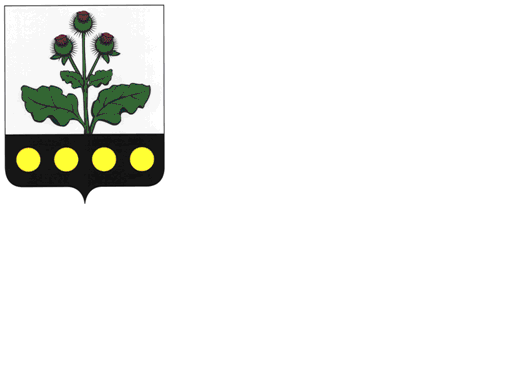 РепьевскийМУНИЦИПАЛЬНЫЙВЕСТНИК№ 17230 июня 2017 годачасть 3официальное издание«Репьевский муниципальный вестник» - официальное печатное средство массовой информации органов местного самоуправления Репьевского муниципального района для опубликования муниципальных правовых актов, обсуждения проектов муниципальных правовых актов по вопросам местного значения, доведения до сведения жителей Репьевского муниципального района официальной информации о социально-экономическом и культурном развитии Репьевского муниципального района, о развитии его общественной инфраструктуры и иной официальной информации.- Учрежден в декабре 2007 года (решение Совета народных депутатов Репьевского муниципального района от 19.11.2007 года № 221) в соответствии с Федеральным законом «Об общих принципах организации местного самоуправления в Российской Федерации», законом Российской Федерации «О средствах массовой информации», Уставом Репьевского муниципального района.«Репьевский муниципальный вестник» состоит из трех разделов:- в первом разделе публикуются решения и иные нормативные акты Совета народных депутатов Репьевского муниципального района;- во втором разделе публикуются нормативные правовые акты администрации Репьевского муниципального района;- в третьем разделе публикуются нормативные правовые акты органов местного самоуправления сельских поселений Репьевского муниципального района редакционный Совет:-Шорстов Дмитрий Александрович – заместитель главы администрации, руководитель аппарата администрации Репьевского муниципального района;-Черкашин Евгений Константинович – начальник юридического отдела администрации муниципального района;-Пахомов Денис Иванович – главный специалист юридического отдела администрации муниципального района;Тираж – 17 экземпляров;Распространяется – бесплатно, согласно списку рассылки, определяемому администрацией Репьевского муниципального района.Изготовлен - администрацией Репьевского муниципального района: с. Репьевка, пл. Победы, д.1 тел. Для справок (47374) 2-27-04.РАЗДЕЛ 12.3 Приложение 10 к Решению «Ведомственная структура расходов бюджета Репьевского муниципального района на 2017 год» изложить в следующей редакции:   «ПРИЛОЖЕНИЕ 10к решению Совета народных депутатовРепьевского муниципального района«О бюджете Репьевскогомуниципального района на 2017 год и на плановый период 2018 и 2019 годов»от 23.12.2016 года №65»;2.4 Приложение 12 к Решению «Распределение бюджетных ассигнований по разделам, подразделам, целевым статьям ( муниципальным программам Репьевского муниципального района и непрограммным направления деятельности), группам видов расходов классификации расходов районного бюджета на 2017 год» изложить в следующей редакции:«ПРИЛОЖЕНИЕ 12к решению Совета народных депутатовРепьевского муниципального района«О бюджете Репьевскогомуниципального района на 2017 год и на плановый период 2018 и 2019 годов»от 23.12.2016 года №65Доходы , получаемые в виде арендной платы за земельные участки , государственная собственность на которые не разграничена и которые расположены в границах поселений , а так же средства от продажи права на заключение договоров аренды указанных земельных участков927 1 11 05013 10 0000 1200,02150Доходы, получаемые в виде арендной платы за земли после разграничения государственной собственности на землю , а также средства от продажи права на заключение договоров аренды указанных земельных участков ( за исключением земельных участков бюджетных и автономных учреждений )000 1 11 05020 05 0000 1200,041Доходы, получаемые в виде арендной платы , а также средства от продажи права на заключение договоров аренды за земли , находящиеся в собственности муниципальных районов ( за исключением земельных участков муниципальных бюджетных и автономных учреждений)927 1 11 05025 05 0000 120 0,041Доходы от сдачи в аренду имущества, находящегося в оперативном управлении органов государственной власти, органов местного самоуправления, государственных внебюджетных фондов и созданных ими учреждений (за исключением  имущества бюджетных и автономных учреждений)000 1 11 05030 00 0000 1200,0436Доходы от сдачи в аренду имущества, находящегося в оперативном управлении  органов  управления  муниципальных районов и созданных ими учреждений  (за исключением имущества муниципальных бюджетных и автономных учреждений)927 1 11 05035 05 0000 1200,0436Платежи от государственных и муниципальных унитарных предприятий000 1 11 07000 00 0000 1200,01Доходы от перечисления части прибыли государственных и муниципальных унитарных предприятий, остающейся после уплаты налогов и обязательных платежей000 1 11 07010 00 0000 1200,01Доходы от перечисления части прибыли, остающейся после уплаты налогов и иных обязательных платежей муниципальных унитарных предприятий , созданных муниципальными  районами  927 1 11 07015 05 0000 1200,01Платежи при пользовании природными ресурсами000 1 12 00000 00 0000 0000,0191Плата за негативное воздействие  на окружающую среду000 1 12 01000 01 0000 120 0,0191Плата за выбросы загрязняющих веществ в атмосферный воздух стационарными объектами498 1 12 01010 01 0000 120 0,026Плата за выбросы загрязняющих веществ в атмосферный воздух передвижными объектами048 1 12 01020 01 0000 120 0,01Плата за выбросы загрязняющих веществ в водные объекты048 1 12 01030 01 0000 120 0,027Плата за размещение отходов производства и потребления048 1 12 01040 01 0000 120 0,0137Доходы от оказания платных услуг (работ) и компенсации затрат государства000 1 13 00000 00 0000 0000,02749Прочие доходы от оказания платных услуг (работ) получателями средств бюджетов муниципальных районов  927 1 13 01995 05 0000 1300,02636Доходы, поступающие в порядке возмещения расходов, понесенных в связи с эксплуатацией имущества муниципальных районов 927 1 13 02065 05 0000 1300,0113Доходы от продажи материальных и нематериальных активов000 1 14 00000 00 0000 00010 200,010310Доходы от реализации имущества, находящегося в государственной и муниципальной собственности  ( за исключением имущества автономных учреждений, а также  имущества государственных и муниципальных унитарных предприятий, в том числе казенных)000 1 14 02000 00 0000 0000,080Доходы от реализации иного имущества, находящегося в собственности муниципальных районов( за исключением имущества муниципальных автономных учреждений) , а также имущества муниципальных унитарных предприятий, в том числе казенных), (в части реализации основных средств по указанному имуществу927 1 14 02050 05 0000 4100,080Доходы от реализации иного имущества, находящегося в собственности муниципальных районов( за исключением имущества муниципальных автономных учреждений) , а также имущества муниципальных унитарных предприятий, в том числе казенных), (в части реализации основных средств по указанному имуществу927 1 14 02053 05 0000 4100,080Доходы от продажи земельных участков, находящихся в государственной и муниципальной собственности ( за исключением земельных участков бюджетных и автономных учреждений)927 1 14 06000 00 0000 43010 200,010230Доходы от продажи земельных участков, государственная собственность на которые не разграничена 927 1 14 06010 00 0000 43010 200,010230Доходы от продажи земельных участков, государственная собственность на которые не разграничена и которые расположены в границах поселений927 1 14 06013 10 0000 43010 200,010230Штрафы, санкции, возмещение ущерба000 1 16 00000 00 0000 0000,0808Денежные взыскания (штрафы) за нарушение законодательства о налогах и сборах000 1 16 03000 00 0000 1400,06Денежные взыскания (штрафы) за нарушение законодательства о налогах и сборах, предусмотренные статьями 116, 118, 119 ¹, пунктами 1 и 2 статьи 120, статьями 125, 126, 128, 129, 129 ¹, 132, 133, 134, 135, 135 ¹ Налогового кодекса Российской Федерации, а также штрафы, взыскание которых осуществляется на основании ранее действовавшей статьи 117 Налогового кодекса Российской Федерации182 1 16 03010 01 0000 1400,06Денежные взыскания (штрафы) за нарушение законодательства  о применении контрольно- кассовой техники при осуществлении наличных денежных расчетов и (или) расчетов с использованием платежных карт182 1 16 06000 01 0000 140 0,010Денежные взыскания (штрафы ) за административные правонарушения в области государственного регулирования производства и оборота этилового спирта , алкогольной , спиртосодержащей и табачной продукции 000 1 16 08000 01 0000 140 0,032Денежные взыскания (штрафы ) за административные правонарушения в области государственного регулирования производства и оборота этилового спирта , алкогольной , спиртосодержащей  продукции 000 1 16 08010 01 0000 140 0,032Денежные взыскания, ( штрафы)  за нарушение законодательства в области охраны окружающей среды000 1 16 25050 01 0000 1400,030Денежные взыскания, ( штрафы)  за нарушение земельного законодательства000 1 16 25060 01 0000 1400,055Денежные взыскания , (штрафы) за нарушение законодательства в области  обеспечения санитарно- эпидемиологического благополучия человека и законодательства в сфере защиты прав потребителей000 1 16 28000 01 0000 1400,0122Денежные взыскания (штрафы) за нарушение законодательства Российской Федерации об административных правонарушениях, предусмотренных статьей 20.25 Кодекса Российской Федерации об административных правонарушениях000 1 16 43000 01 0000 1400,016Прочие поступления от денежных взысканий (штрафов) и иных сумм в возмещение ущерба 927 1 16 90000 00 0000 1400,0537Прочие поступления от денежных взысканий (штрафов) и иных сумм в возмещение ущерба, зачисляемые в бюджеты муниципальных районов927 1 16 90050 05 0000 1400,0537Прочие неналоговые доходы000 1 17 00000 00 0000 0000,02146Прочие неналоговые доходы  бюджетов муниципальных районов 927 1 17 05050 05 0000 1800,02146Безвозмездные поступления 000 2 00 00000 00 0000 00018951,8216895,7Безвозмездные поступления от других бюджетов000 2 02 00000 00 0000 00016 951,8214895,7Дотации бюджетам субъектов Российской Федерации и муниципальных образований000 2 02 10000 00 0000 1510,030866,0Дотации на выравнивание бюджетной обеспеченности000 2 02 15001 00 0000 1510,030866,0Дотации бюджетам муниципальных районов на выравнивание  бюджетной обеспеченности000 2 02 15001 05 0000 1510,030 866,00Прочие дотации000 2 02 19999 00 0000 1510,00,0Прочие дотации бюджетам муниципальных районов000 2 02 19999 05 0000 1510,00,0Субсидии бюджетам субъектов Российской Федерации и муниципальных образований (межбюджетные субсидии)000 2 02 20000 00 0000 15113 965,264327,2Субсидии бюджетам на реализацию федеральных целевых программ000 2 02 20051 00 0000 1515 321,25321,2Субсидии бюджетам муниципальных районов на реализацию федеральных целевых программ000  202 20051 05 0000 1515 321,25321,2Субсидии бюджетам на софинансирование капитальных вложений в объекты государственной (муниципальной) собственности000 2 02 20077 00 0000 1514 490,44490,4Субсидии бюджетам муниципальных районов на софинансирование капитальных вложений в объекты муниципальной собственности000 2 02 20077 05 0000 1514 490,44490,4Субсидии бюджетам на реализацию мероприятий государственной программы Российской Федерации "Доступная среда" на 2011 - 2020 годы000 2 02 25027 00 0000 151780,0780,0Субсидии бюджетам муниципальных районов на реализацию мероприятий государственной программы Российской Федерации "Доступная среда" на 2011 - 2020 годы000 2 02 25027 05 0000 151780,0780,0Субсидии бюджетам на создание в общеобразовательных организациях, расположенных в сельской местности, условий для занятий физической культурой и спортом000 2 02 25097 00 0000 1511 170,01170,0Субсидии бюджетам муниципальных районов на создание в общеобразовательных организациях, расположенных в сельской местности, условий для занятий физической культурой и спортом000 2 02 25097 05 0000 1511 170,01170,0Субсидия бюджетам на поддержку отрасли культуры000 2 02 25519 00 0000 151427,6427,6Субсидия бюджетам муниципальных районов на поддержку отрасли культуры000 2 02 25519 05 0000 151427,6427,6Прочие субсидии000 2 02 29999 00 0000 1511 776,052138,0Прочие субсидии бюджетам муниципальных районов000 2 02 29999 05 0000 1511 776,052138,0Субвенции бюджетам субъектов Российской Федерации и муниципальных образований000 2 02 30000 00 0000 151-108,9105542,5Субвенции местным бюджетам на выполнение передаваемых полномочий субъектов Российской Федерации000 2 02 30024 00 0000 1510,04937,0Субвенции бюджетам муниципальных районов на выполнение передаваемых полномочий субъектов Российской Федерации000 2 02 30024 05 0000 1510,04937,0Субвенции бюджетам муниципальных образований на содержание ребенка в семье опекуна и приемной семье, а также вознаграждение, причитающееся приемному родителю000 2 02 30027 00 0000 1510,07070,0Субвенции бюджетам муниципальных районов на содержание ребенка в семье опекуна и приемной семье, а также вознаграждение, причитающееся приемному родителю000 2 02 30027 05 0000 1510,07070,0Субвенции бюджетам муниципальных образований на компенсацию части родительской платы за содержание ребенка в государственных и муниципальных образовательных учреждениях, реализующих основную общеобразовательную программу дошкольного образования000 2 02 30029 00 0000 1510,0576,0Субвенции бюджетам муниципальных районов на компенсацию части родительской платы за содержание ребенка в муниципальных образовательных учреждениях, реализующих основную общеобразовательную программу дошкольного образования000 2 02 30029 05 0000 1510,0576,0Субвенции бюджетам на выплату единовременного пособия при всех формах устройства детей, лишенных родительского попечения, в семью000 2 02 35260 00 0000 1510,093,1Субвенции бюджетам муниципальных районов на выплату единовременного пособия при всех формах устройства детей, лишенных родительского попечения, в семью000 2 02 35260 05 0000 1510,093,1Прочие субвенции000 2 02 39999 00 0000 151-108,992866,4Прочие субвенции бюджетам муниципальных районов000 2 02 39999 05 0000 151-108,992866,4Иные межбюджетные трансферты000 2 02 40000 00 0000 1513 095,514160,0Межбюджетные трансферты, передаваемые бюджетам муниципальных образований на осуществление части полномочий по решению вопросов местного значения в соответствии с заключенными соглашениями000 2 02 40014 00 0000 1510,010985,0Межбюджетные трансферты, передаваемые бюджетам муниципальных районов из бюджетов поселений на осуществление части полномочий по решению вопросов местного значения в соответствии с заключенными соглашениями000 2 02 40014 05 0000 1510,010 985,00Межбюджетные трансферты, передаваемые бюджетам на комплектование книжных фондов библиотек муниципальных образований и государственных библиотек городов Москвы и Санкт-Петербурга000 2 02 45144 00 0000 151-4,50,0Межбюджетные трансферты, передаваемые бюджетам муниципальных районов на комплектование книжных фондов библиотек муниципальных образований000 2 02 45144 05 0000 151-4,50,0Межбюджетные трансферты, передаваемые бюджетам для компенсации дополнительных расходов, возникших в результате решений, принятых органами власти другого уровня000 2 02 45160 00 0000 151100,0100,0Межбюджетные трансферты, передаваемые бюджетам муниципальных районов для компенсации дополнительных расходов, возникших в результате решений, принятых органами власти другого уровня000 2 02 45160 05 0000 151100,0100,0Прочие межбюджетные трансферты, передаваемые бюджетам000 2 02 49999 00 0000 1513 000,03075,0Прочие межбюджетные трансферты, передаваемые бюджетам муниципальных районов000 2 02 49999 05 0000 1513 000,03075,0ПРОЧИЕ БЕЗВОЗМЕЗДНЫЕ ПОСТУПЛЕНИЯ000 2 07 00000 00 0000 0002 000,02000,0Прочие безвозмездные поступления в бюджеты муниципальных районов000 2 07 05000 05 0000 1802 000,02000,0Прочие безвозмездные поступления в бюджеты муниципальных районов000 2 07 05030 05 0000 1802 000,02000,0   »:Ведомственная структура расходов бюджетаВедомственная структура расходов бюджетаВедомственная структура расходов бюджетаВедомственная структура расходов бюджетаВедомственная структура расходов бюджетаРепьевского муниципального района на 2017 годРепьевского муниципального района на 2017 годРепьевского муниципального района на 2017 год(тыс.руб)НаименованиеГРБСРзПРЦСРЦСРВРВРВРВРВРизмененияСумма с учетом измененийНаименованиеГРБСРзПРЦСРЦСРВРВРВРВРВРизмененияСумма с учетом изменений1234556666678В С Е Г О72 462,7323 652,6Муниципальное казенное учреждение "Центр поддержки агропромышленного комплекса Репьевского муниципального района"9010,01 220,7НАЦИОНАЛЬНАЯ ЭКОНОМИКА901040,01 220,7Сельское хозяйство и рыболовство90104050,01 220,7Муниципальная программа Репьевского муниципального района «Развитие сельского хозяйства, производства пищевых продуктов и инфраструктуры агропродовольственного рынка на 2014-2020 годы»901040525 0 00 0000025 0 00 000000,01 220,7Подпрограмма «Обеспечение реализации муниципальной программы » муниципальной программы Репьевского муниципального района «Развитие сельского хозяйства, производства пищевых продуктов и инфраструктуры агропродовольственного рынка на 2014-2020 годы»901040525 2 00 0000025 2 00 000000,01 220,7Основное мероприятие «Обеспечение проведения противоэпизоотических мероприятий»901040525 2 01 0000025 2 01 000000,034,8Организация деятельности по отлову и содержанию безнадзорных животных в рамках подпрограммы «Обеспечение реализации муниципальной программы » муниципальной программы Репьевского муниципального района «Развитие сельского хозяйства, производства пищевых продуктов и инфраструктуры агропродовольственного рынка на 2014-2020 годы» (Закупка товаров, работ и услуг для обеспечения государственных (муниципальных) нужд)901040525 2 01 7880025 2 01 788002002002002002000,034,8Основное мероприятие «Финансовое обеспечение деятельности подведомственных учреждений»901040525 2 04 0000025 2 04 000000,01185,9Расходы на обеспечение деятельности (оказание услуг) муниципальных учреждений в рамках подпрограммы «Обеспечение реализации муниципальной программы » муниципальной программы Репьевского муниципального района «Развитие сельского хозяйства, производства пищевых продуктов и инфраструктуры агропродовольственного рынка на 2014-2020 годы» (Расходы на выплаты персоналу в целях обеспечения выполнения функций государственными (муниципальными) органами, казенными учреждениями, органами управления государственными внебюджетными фондами)901040525 2 04 0059025 2 04 005901001001001001000,01169,8Расходы на обеспечение деятельности (оказание услуг) муниципальных учреждений в рамках подпрограммы «Обеспечение реализации муниципальной программы » муниципальной программы Репьевского муниципального района «Развитие сельского хозяйства, производства пищевых продуктов и инфраструктуры агропродовольственного рынка на 2014-2020 годы» (Закупка товаров, работ и услуг для обеспечения государственных (муниципальных) нужд)901040525 2 04 0059025 2 04 005902002002002002000,016Расходы на обеспечение деятельности (оказание услуг) муниципальных учреждений в рамках подпрограммы «Обеспечение реализации муниципальной программы » муниципальной программы Репьевского муниципального района «Развитие сельского хозяйства, производства пищевых продуктов и инфраструктуры агропродовольственного рынка на 2014-2020 годы» (Иные бюджетные ассигнования)901040525 2 04 0059025 2 04 005908008008008008000,00,1МКУ"Управление делами"902500,013 680,7ОБЩЕГОСУДАРСТВЕННЫЕ ВОПРОСЫ90201400,013 580,7Другие общегосударственные вопросы9020113400,013 580,7Муниципальная программа Репьевского муниципального района «Муниципальное управление Репьевского муниципального района»902011326 0 00 0000026 0 00 00000400,013 580,7Подпрограмма «Управление муниципальным имуществом» муниципальной программы Репьевского муниципального района «Муниципальное управление Репьевского муниципального района»902011326 2 00 0000026 2 00 00000400,013 580,7Основное мероприятие «Финансовое обеспечение деятельности подведомственных учреждений»902011326 2 03 0000026 2 03 00000400,013580,7Расходы на обеспечение деятельности (оказание услуг) муниципальных учреждений в рамках подпрограммы "Управление муниципальным имуществом"муниципальной программы Репьевского муниципального района "Муниципальное управление Репьевского муниципального района" (Расходы на выплаты персоналу в целях обеспечения выполнения функций государственными (муниципальными) органами, казенными учреждениями, органами управления государственными внебюджетными фондами)902011326 2 03 0059026 2 03 005901001001001001000,05841,7Расходы на обеспечение деятельности (оказание услуг) муниципальных учреждений в рамках подпрограммы "Управление муниципальным имуществом"муниципальной программы Репьевского муниципального района "Муниципальное управление Репьевского муниципального района"(Закупка товаров, работ и услуг для обеспечения государственных (муниципальных) нужд)902011326 2 03 0059026 2 03 00590200200200200200400,07684Расходы на обеспечение деятельности (оказание услуг) муниципальных учреждений в рамках подпрограммы "Управление муниципальным имуществом"муниципальной программы Репьевского муниципального района "Муниципальное управление Репьевского муниципального района"(Иные бюджетные ассигнования)902011326 2 03 0059026 2 03 005908008008008008000,055Национальная безопасность и правоохранительная деятельность90203100,0100,0Защита населения и территории от чрезвычайных ситуаций природного и техногенного характера, гражданская оборона9020309100,0100,0Муниципальная программа "Муниципальное управление Репьевского муниципального района"902030926 0 00 0000026 0 00 00000100,0100,0Подпрограмма «Управление муниципальным имуществом» муниципальной программы Репьевского муниципального района «Муниципальное управление Репьевского муниципального района»902030926 2 00 0000026 2 00 00000100,0100,0Основное мероприятие «Финансовое обеспечение выполнения других расходных обязательств »902030926 2 02 0000026 2 02 00000100,0100,0Резервный фонд правительства ВО(проведение аварийно-восстановительных работ и иных мероприятий, связанных с предупреждением и ликвидацией последствий стихийных бедствий и других чрезвычайных ситуаций) в рамках подпрограммы "Управление муниципальным имуществом"муниципальной программы Репьевского муниципального района "Муниципальное управление Репьевского муниципального района"(Закупка товаров, работ и услуг для обеспечения государственных (муниципальных) нужд)902030926 2 02 2057026 2 02 20570200200200200200100,0100Администрация Репьевского муниципального района91411 321,228 996,8ОБЩЕГОСУДАРСТВЕННЫЕ ВОПРОСЫ914010,013 135,3Функционирование Правительства Российской Федерации, высших исполнительных органов государственной власти субъектов Российской Федерации, местных администраций91401040,011 884,3Муниципальная программа Репьевского муниципального района «Муниципальное управление Репьевского муниципального района»914010426 0 00 0000026 0 00 000000,011 884,3Подпрограмма «Муниципальное управление» муниципальной программы Репьевского муниципального района «Муниципальное управление Репьевского муниципального района»914010426 1 00 0000026 1 00 000000,011 884,3Основное мероприятие «Финансовое обеспечение деятельности  органов местного самоуправления»914010426 1 01 0000026 1 01 000000,011884,3Расходы на обеспечение функций органов местного самоуправления в рамках подпрограммы «Муниципальное управление» муниципальной программы Репьевского муниципального района «Муниципальное управление Репьевского  муниципального района» (Расходы на выплаты персоналу в целях обеспечения выполнения функций государственными (муниципальными) органами, казенными учреждениями, органами управления государственными внебюджетными фондами)914010426 1 01 8201026 1 01 820101001001001001000,010011,2Расходы на обеспечение функций органов местного самоуправления в рамках подпрограммы «Муниципальное управление» муниципальной программы Репьевского муниципального района «Муниципальное управление Репьевского  муниципального района» (Закупка товаров, работ и услуг для обеспечения государственных (муниципальных) нужд)914010426 1 01 8201026 1 01 820102002002002002000,0342Расходы на обеспечение функций органов местного самоуправления в рамках подпрограммы «Муниципальное управление» муниципальной программы Репьевского муниципального района «Муниципальное управление Репьевского  муниципального района» (Иные бюджетные ассигнования)914010426 1 01 8201026 1 01 820108008008008008000,040Расходы на обеспечение деятельности главы администрации Репьевского муниципального района в рамках подпрограммы «Муниципальное управление» муниципальной программы Репьевского муниципального района «Муниципальное управление Репьевского муниципального района» (Расходы на выплаты персоналу в целях обеспечения выполнения функций государственными (муниципальными) органами, казенными учреждениями, органами управления государственными внебюджетными фондами)914010426 1 01 8202026 1 01 820201001001001001000,01491,1Другие общегосударственные вопросы91401130,01 251,0Муниципальная программа Репьевского муниципального района «Муниципальное управление Репьевского муниципального района»914011326 0 00 0000026 0 00 000000,0915,0Подпрограмма «Муниципальное управление» муниципальной программы Репьевского муниципального района «Муниципальное управление Репьевского муниципального района»914011326 1 00 0000026 1 00 000000,0828,0Основное мероприятие «Осуществление государственных полномочий по сбору информации от поселений, входящих в муниципальный район, необходимой для ведения регистра муниципальных правовых актов Воронежской области»914011326 1 02 0000026 1 02 000000,0376Осуществление полномочий по сбору информации от поселений, входящих в муниципальный район, необходимой для ведения регистра муниципальных нормативных правовых актов в рамках подпрограммы «Муниципальное управление» муниципальной программы Репьевского муниципального района «Муниципальное управление Репьевского муниципального района» (Расходы на выплаты персоналу в целях обеспечения выполнения функций государственными (муниципальными) органами, казенными учреждениями, органами управления государственными внебюджетными фондами) »914011326 1 02 7809026 1 02 780901001001001001000,0261,7Осуществление полномочий по сбору информации от поселений, входящих в муниципальный район, необходимой для ведения регистра муниципальных нормативных правовых актов в рамках подпрограммы «Муниципальное управление» муниципальной программы Репьевского муниципального района «Муниципальное управление Репьевского муниципального района» (Закупка товаров, работ и услуг для обеспечения государственных (муниципальных) нужд)914011326 1 02 7809026 1 02 780902002002002002000,0114,3Основное мероприятие «Финансовое обеспечение выполнения других расходных обязательств»914011326 1 04 0000026 1 04 000000,065,0Выполнение других расходных обязательств в рамках подпрограммы «Муниципальное управление» муниципальной программы Репьевского муниципального района «Муниципальное управление Репьевского муниципального района» (Закупка товаров, работ и услуг для обеспечения государственных (муниципальных) нужд)914011326 1 04 8020026 1 04 802002002002002002000,065,0Основное мероприятие «Осуществление государственных полномочий по созданию и организации деятельности комиссий по делам несовершеннолетних и защите их прав»914011326 1 19 0000026 1 19 000000,0387Создание и организация деятельности комиссий по делам несовершеннолетних и защите их прав в рамках подпрограммы «Муниципальное управление» муниципальной программы Репьевского муниципального района «Муниципальное управление Репьевского муниципального района» (Расходы на выплаты персоналу в целях обеспечения выполнения функций государственными (муниципальными) органами, казенными учреждениями, органами управления государственными внебюджетными фондами)»914011326 1 19 7808026 1 19 780801001001001001000,0272,1Создание и организация деятельности комиссий по делам несовершеннолетних и защите их прав в рамках подпрограммы «Муниципальное управление» муниципальной программы Репьевского муниципального района «Муниципальное управление Репьевского муниципального района» (Закупка товаров, работ и услуг для обеспечения государственных (муниципальных) нужд)914011326 1 19 7808026 1 19 780802002002002002000,0114,9Подпрограмма «Управление муниципальным имуществом» муниципальной программы Репьевского муниципального района «Муниципальное управление Репьевского муниципального района»914011326 2 00 0000026 2 00 000000,087,0Основное мероприятие «Финансовое обеспечение выполнения других расходных обязательств »914011326 2 02 0000026 2 02 000000,087,0Выполнение других расходных обязательств в рамках подпрограммы «Управление муниципальным имуществом» муниципальной программы Репьевского муниципального района «Муниципальное управление Репьевского муниципального района» (Закупка товаров, работ и услуг для обеспечения государственных (муниципальных) нужд)914011326 2 02 8020026 2 02 802002002002002002000,087,0Муниципальная программа Репьевского муниципального района «Организация деятельности административной комиссии муниципального района»914011358 0 00 0000058 0 00 000000,0336,0Подпрограмма"Содержание штата административной комиссии"муниципальной программы Репьевского муниципального района«Организация деятельности административной комиссии муниципального района»914011358 1 00 0000058 1 00 000000,0210,7Основное мероприятие «Обеспечение эффективности деятельности административных комиссий»914011358 1 05 0000058 1 05 000000,0210,7Осуществление полномочий по созданию и организации деятельности административных комиссий в рамках подпрограммы «Содержание штата административной комиссии» муниципальной программы Репьевского муниципального района «Организация деятельности административной комиссии муниципального района»(Расходы на выплаты персоналу в целях обеспечения выполнения функций государственными (муниципальными) органами, казенными учреждениями, органами управления государственными внебюджетными фондами)914011358 1 05 7847058 1 05 784701001001001001000,0210,7Подпрограмма «Материальное обеспечение административной комиссии» муниципальной программы Репьевского муниципального района «Организация деятельности административной комиссии муниципального района»914011358 2 00 0000058 2 00 000000,0125,3Основное мероприятие «Обеспечение эффективности деятельности административных комиссий»914011358 2 05 0000058 2 05 000000,0125,3Осуществление полномочий по созданию и организации деятельности административных комиссий в рамках подпрограммы «Материальное обеспечение административной комиссии» муниципальной программы Репьевского муниципального района «Организация деятельности административной комиссии муниципального района» (Закупка товаров, работ и услуг для обеспечения государственных (муниципальных) нужд)914011358 2 05 7847058 2 05 784702002002002002000,0125,3Национальная безопасность и правоохранительная деятельность914030,0100,0Другие вопросы в области национальной безопасности и правоохранительной деятельности91403140,0100,0Муниципальная программа Репьевского муниципального района «Профилактика правонарушений на территории Репьевского муниципального района на 2015 – 2020 годы»914031408 0 00 0000008 0 00 000000,0100,0Подпрограмма «Комплексные меры по профилактике правонарушений в Репьевском муниципальном районе»914031408 1 00 0000008 1 00 000000,0100,0Основное мероприятие «Создание единой системы противодействия преступности и обеспечения общественной безопасности»914031408 1 01 0000008 1 01 000000,0100,0Выполнение других расходных обязательств в рамках подпрограммы«Комплексные меры по профилактике правонарушений в Репьевском муниципальном районе»муниципальной программы Репьевского муниципального района«Профилактика правонарушений на территории Репьевского  муниципального района на 2015 – 2020 годы»(Закупка товаров, работ и услуг для обеспечения государственных (муниципальных) нужд)914031408 1 01 8020008 1 01 802002002002002002000,0100,0НАЦИОНАЛЬНАЯ ЭКОНОМИКА914040,0150,0Другие вопросы в области национальной экономики91404120,0150,0Муниципальная программа Репьевского муниципального района «Экономическое развитие и инновационная экономика »914041215 0 00 0000015 0 00 000000,0150,0Подпрограмма «Развитие и поддержка малого и среднего предпринимательства» муниципальной программы Репьевского муниципального района «Экономическое развитие и инновационная экономика »914041215 1 00 0000015 1 00 000000,0150,0Основное мероприятие «Финансовая поддержка субъектов малого и среднего предпринимательства»914041215 1 03 0000015 1 03 000000,0150,0Субсидии на поддержку малого и среднего предпринимательства в рамках подпрограммы «Развитие и поддержка малого и среднего предпринимательства» муниципальной программы Репьевского муниципального района «Экономическое развитие и инновационная экономика » (Иные бюджетные ассигнования)914041215 1 03 8864015 1 03 886408008008008008000,0150,0ЖИЛИЩНО-КОММУНАЛЬНОЕ ХОЗЯЙСТВО914056 000,06 200,0Коммунальное хозяйство91405026 000,06 200,0Муниципальная программа Репьевского муниципального района «Энергоэффективность и развитие энергетики»»914050230 0 00 0000030 0 00 000006 000,06 200,0Подпрограмма «Повышение энергетической эффективности экономики Репьевского муниципального района и сокращение энергетических издержек в бюджетном секторе на 2011-2020 годы» муниципальной программы Репьевского муниципального района «Энергоэффективность и развитие энергетики»»914050230 1 00 0000030 1 00 000006 000,06 200,0Основное мероприятие «Энергосбережение и повышение энергетической эффективности в коммунальной инфраструктуре, промышленности и энергетике»914050230 1 02 0000030 1 02 000006 000,06 200,0Повышение энергетической эффективности экономики и сокращение энергетических издержек в бюджетном секторе в рамках подпрограммы «Повышение энергетической эффективности экономики Репьевского муниципального района и сокращение энергетических издержек в бюджетном секторе на 2011-2020 годы» муниципальной программы Репьевского муниципального района «Энергоэффективность и развитие энергетики»» (Закупка товаров, работ и услуг для обеспечения государственных (муниципальных) нужд)914050230 1 02 8122030 1 02 812202002002002002006 000,06 200,0СОЦИАЛЬНАЯ ПОЛИТИКА914105 321,29 411,5Пенсионное обеспечение91410010,02 990,0Муниципальная программа Репьевского муниципального района «Муниципальное управление Репьевского муниципального района»914100126 0 00 0000026 0 00 000000,02 990,0Подпрограмма «Муниципальное управление» муниципальной программы Репьевского муниципального района «Муниципальное управление Репьевского муниципального района»914100126 1 00 0000026 1 00 000000,02 990,0Основное мероприятие «Организация обеспечения социальных выплат отдельным категориям граждан»914100126 1 03 0000026 1 03 000000,02990Доплаты к пенсиям муниципальных служащих в рамках подпрограммы «Муниципальное управление» муниципальной программы Репьевского муниципального района «Муниципальное управление Репьевского муниципального района» (Социальное обеспечение и иные выплаты населению)914100126 1 03 8047026 1 03 804703003003003003000,02940Выплаты единовременного денежного поощрения в связи с выходом на пенсию за выслугу лет в рамках подпрограммы «Муниципальное управление» муниципальной программы Репьевского муниципального района «Муниципальное управление Репьевского муниципального района» (Социальное обеспечение и иные выплаты населению)914100126 1 03 8055026 1 03 805503003003003003000,050Социальное обеспечение населения91410035 321,26 376,5Муниципальная программа Репьевского муниципального района «Обеспечение доступным и комфортным жильем и коммунальными услугами населения Репьевского района»914100305 0 00 0000005 0 00 000001 411,21 911,2Подпрограмма «Обеспечение жильем молодых семей» муниципальной программы Репьевского муниципального района «Обеспечение доступным и комфортным жильем и коммунальными услугами населения Репьевского района»914100305 1 00 0000005 1 00 000001 411,21 911,2Основное мероприятие «Обеспечение жильем молодых семей»914100305 1 01 0000005 1 01 000001 411,21 911,2Мероприятия  подпрограммы «Обеспечение жильем молодых семей» федеральной целевой программы «Жилище» на 2015 - 2020 годы (софинансирование)в рамках подпрограммы «Обеспечение жильем молодых семей» муниципальной программы Репьевского муниципального района «Обеспечение доступным и комфортным жильем и коммунальными услугами населения Репьевского района» (Социальное обеспечение и иные выплаты населению)914100305 1 01 L020005 1 01 L0200300300300300300-500,00,0Мероприятия  подпрограммы «Обеспечение жильем молодых семей» федеральной целевой программы «Жилище» на 2015 - 2020 годы (софинансирование)в рамках подпрограммы «Обеспечение жильем молодых семей» муниципальной программы Репьевского муниципального района «Обеспечение доступным и комфортным жильем и коммунальными услугами населения Репьевского района» (Межбюджетные трансферты)914100305 1 01 L020005 1 01 L0200500500500500500500,0500,0Мероприятия  подпрограммы «Обеспечение жильем молодых семей» федеральной целевой программы «Жилище» на 2015 - 2020 годы (софинансирование)в рамках подпрограммы «Обеспечение жильем молодых семей» муниципальной программы Репьевского муниципального района «Обеспечение доступным и комфортным жильем и коммунальными услугами населения Репьевского района» (Социальное обеспечение и иные выплаты населению)914100305 1 01 R020005 1 01 R02003003003003003001 411,21 411,2Муниципальная программа Репьевского муниципального района «Развитие сельского хозяйства, производства пищевых продуктов и инфраструктуры агропродовольственного рынка на 2014-2020 годы»914100325 0 00 0000025 0 00 000003 910,04 287,3Подпрограмма «Устойчивое развитие сельских территорий муниципального района  на 2014-2020 годы»914100325 3 00 0000025 3 00 000003 910,04 287,3Основное мероприятие «Улучшение жилищных условий граждан, в том числе молодых семей и молодых специалистов, проживающих и работающих в сельской местности»914100325 3 01 0000025 3 01 000003 910,04 287,3Реализация мероприятий федеральной целевой программы «Устойчивое развитие сельских территорий на 2014 - 2017 годы и на период до 2020 года» (софинансирование) в рамках подпрограммы «Устойчивое развитие сельских территорий муниципального района  на 2014-2020 годы» муниципальной программы Репьевского муниципального района "Развитие сельского хозяйства, производства пищевых продуктов и инфраструктуры агропродовольственного рынка на 2014-2020 годы"(Социальное обеспечение и иные выплаты населению)914100325 3 01 L018025 3 01 L01803003003003003000,0377,3Реализация мероприятий федеральной целевой программы «Устойчивое развитие сельских территорий на 2014 - 2017 годы и на период до 2020 года» (софинансирование) в рамках подпрограммы «Устойчивое развитие сельских территорий муниципального района  на 2014-2020 годы» муниципальной программы Репьевского муниципального района "Развитие сельского хозяйства, производства пищевых продуктов и инфраструктуры агропродовольственного рынка на 2014-2020 годы"(Социальное обеспечение и иные выплаты населению)914100325 3 01 R018025 3 01 R01803003003003003003 910,03 910,0Муниципальная программа Репьевского муниципального района «Муниципальное управление Репьевского муниципального района»914100326 0 00 0000026 0 00 000000,0178,0Подпрограмма «Муниципальное управление» муниципальной программы Репьевского муниципального района «Муниципальное управление Репьевского муниципального района»914100326 1 00 0000026 1 00 000000,0178,0Основное мероприятие «Организация обеспечения социальных выплат отдельным категориям граждан»914100326 1 03 0000026 1 03 000000,0178,0Оказание социальной помощи отдельным категориям граждан в рамках подпрограммы «Муниципальное управление» муниципальной программы Репьевского муниципального района «Муниципальное управление Репьевского муниципального района»  » (Социальное обеспечение и иные выплаты населению)914100326 1 03 8062026 1 03 806203003003003003000,0178,0Другие вопросы в области социальной политики91410060,045,0Муниципальная программа Репьевского муниципального района «Муниципальное управление Репьевского муниципального района»914100626 0 00 0000026 0 00 000000,045,0Подпрограмма «Муниципальное управление» муниципальной программы Репьевского муниципального района «Муниципальное управление Репьевского муниципального района»914100626 1 00 0000026 1 00 000000,045,0Основное мероприятие «Финансовое обеспечение выполнения других расходных обязательств»914100626 1 04 0000026 1 04 000000,045,0Выполнение других расходных обязательств в рамках подпрограммы «Муниципальное управление» муниципальной программы Репьевского муниципального района «Муниципальное управление Репьевского муниципального района» (Иные бюджетные ассигнования)914100626 1 04 8020026 1 04 802008008008008008000,045,0Отдел культуры администрации Репьевского муниципального района9225 763,326 979,8КУЛЬТУРА, КИНЕМАТОГРАФИЯ922085 763,326 979,8Культура92208015 763,325 778,8Муниципальная программа Репьевского муниципального района «Развитие культуры»922080111 0 00 0000011 0 00 000005 763,325 778,8Подпрограмма «Искусство и наследие» муниципальной программы Репьевского муниципального района «Развитие культуры»922080111 1 00 0000011 1 00 000001 334,35 784,8Основное мероприятие «Финансовое обеспечение деятельности подведомственных муниципальных казенных  учреждений культуры»922080111 1 01 0000011 1 01 000001 338,85784,8Поддержка отрасли культуры в рамках подпрограммы «Искусство и наследие» муниципальной программы Репьевского муниципального района «Развитие культуры» (Закупка товаров, работ и услуг для обеспечения государственных (муниципальных) нужд)922080111 1 01 R519011 1 01 R51902002002002002005,85,8Расходы на обеспечение деятельности (оказание услуг) муниципальных учреждений в рамках подпрограммы «Искусство и наследие» муниципальной программы Репьевского муниципального района «Развитие культуры» (Расходы на выплаты персоналу в целях обеспечения выполнения функций государственными (муниципальными) органами, казенными учреждениями, органами управления государственными внебюджетными фондами)922080111 1 01 0059011 1 01 005901001001001001001 333,05413,5Расходы на обеспечение деятельности (оказание услуг) муниципальных учреждений в рамках подпрограммы «Искусство и наследие» муниципальной программы Репьевского муниципального района «Развитие культуры» (Закупка товаров, работ и услуг для обеспечения государственных (муниципальных) нужд)922080111 1 01 0059011 1 01 005902002002002002000,0350,5Расходы на обеспечение деятельности (оказание услуг) муниципальных учреждений в рамках подпрограммы «Искусство и наследие» муниципальной программы Репьевского муниципального района «Развитие культуры» (Иные бюджетные ассигнования)922080111 1 01 0059011 1 01 005908008008008008000,015Основное мероприятие «Содействие сохранению и развитию муниципальных учреждений культуры»922080111 1 02 0000011 1 02 00000-4,50,0Комплектование книжных фондов библиотек муниципальных образований в рамках подпрограммы «Искусство и наследие» муниципальной программы Репьевского муниципального района «Развитие культуры» (Закупка товаров, работ и услуг для обеспечения государственных (муниципальных) нужд)922080111 1 02 5144011 1 02 51440200200200200200-4,50,0Подпрограмма «Развитие культуры » муниципальной программы Репьевского муниципального района «Развитие культуры»922080111 3 00 0000011 3 00 000004 429,019 273,0Основное мероприятие «Сохранение и развитие объектов культуры»922080111 3 01 0000011 3 01 000004 429,019273Поддержка отрасли культуры в рамках подпрограммы «Развитие культуры » муниципальной программы Репьевского муниципального района «Развитие культуры» (Закупка товаров, работ и услуг для обеспечения государственных (муниципальных) нужд)922080111 3 01 R519011 3 01 R5190200200200200200262,0262Расходы на обеспечение деятельности (оказание услуг) муниципальных учреждений в рамках подпрограммы «Развитие культуры » муниципальной программы Репьевского муниципального района «Развитие культуры» (Расходы на выплаты персоналу в целях обеспечения выполнения функций государственными (муниципальными) органами, казенными учреждениями, органами управления государственными внебюджетными фондами)922080111 3 01 0059011 3 01 005901001001001001003 367,015020Расходы на обеспечение деятельности (оказание услуг) муниципальных учреждений в рамках подпрограммы «Развитие культуры » муниципальной программы Репьевского муниципального района «Развитие культуры» (Закупка товаров, работ и услуг для обеспечения государственных (муниципальных) нужд)922080111 3 01 0059011 3 01 00590200200200200200800,03774Расходы на обеспечение деятельности (оказание услуг) муниципальных учреждений в рамках подпрограммы «Развитие культуры » муниципальной программы Репьевского муниципального района «Развитие культуры» (Иные бюджетные ассигнования)922080111 3 01 0059011 3 01 005908008008008008000,0217Подпрограмма «Развитие сельской культуры Репьевского муниципального района на 2014-2019 годы» муниципальной программы Репьевского муниципального района «Развитие культуры»922080111 5 00 0000011 5 00 000000,0721,0Основное мероприятие «Содействие сохранению и развитию муниципальных учреждений культуры»922080111 5 02 0000011 5 02 000000,0721,0Реализация подпрограммы «Развитие сельской культуры Репьевского муниципального района на 2014-2019 годы» муниципальной программы Репьевского муниципального района «Развитие культуры» (Закупка товаров, работ и услуг для обеспечения государственных (муниципальных) нужд)922080111 5 02 8844011 5 02 884402002002002002000,0721,0Другие вопросы в области культуры, кинематографии92208040,01 201,0Муниципальная программа Репьевского муниципального района «Развитие культуры»922080411 0 00 0000011 0 00 000000,01 201,0Подпрограмма «Обеспечение реализации муниципальной программы» муниципальной программы Репьевского муниципального района «Развитие культуры»922080411 4 00 0000011 4 00 000000,01 201,0Основное мероприятие «Финансовое обеспечение деятельности  органов местного самоуправления»922080411 4 01 0000011 4 01 000000,01201Расходы на обеспечение функций органов местного самоуправления в рамках подпрограммы «Обеспечение реализации муниципальной программы» муниципальной программы Репьевского муниципального района «Развитие культуры» (Расходы на выплаты персоналу в целях обеспечения выполнения функций государственными (муниципальными) органами, казенными учреждениями, органами управления государственными внебюджетными фондами)922080411 4 01 8201011 4 01 820101001001001001000,01157Расходы на обеспечение функций органов местного самоуправления в рамках подпрограммы «Обеспечение реализации муниципальной программы» муниципальной программы Репьевского муниципального района «Развитие культуры»» (Закупка товаров, работ и услуг для обеспечения государственных (муниципальных) нужд)922080411 4 01 8201011 4 01 820102002002002002000,044Отдел по образованию администрации Репьевского муниципального района9249 876,9121 469,8ОБЩЕГОСУДАРСТВЕННЫЕ ВОПРОСЫ924010,0773,0Другие общегосударственные вопросы92401130,0773,0Муниципальная программа Репьевского муниципального района  «Развитие образования»924011302 0 00 0000002 0 00 000000,0773,0Подпрограмма «Социальная поддержка детей-сирот и детей, нуждающихся в особой защите государства» муниципальной программы Репьевского муниципального района «Развитие образования»  924011302 4 00 0000002 4 00 000000,0773,0Основное мероприятие «Выполнение переданных полномочий по организации и осуществлению деятельности по опеке и попечительству»924011302 4 14 0000002 4 14 000000,0773Выполнение переданных полномочий по организации и осуществлению деятельности по опеке и попечительству в рамках подпрограммы «Социальная поддержка детей-сирот и детей, нуждающихся в особой защите государства» муниципальной программы Репьевского муниципального района «Развитие образования» » (Расходы на выплаты персоналу в целях обеспечения выполнения функций государственными (муниципальными) органами, казенными учреждениями, органами управления государственными внебюджетными фондами)924011302 4 14 7824002 4 14 782401001001001001000,0537,2Выполнение переданных полномочий по организации и осуществлению деятельности по опеке и попечительству в рамках подпрограммы «Социальная поддержка детей-сирот и детей, нуждающихся в особой защите государства» муниципальной программы Репьевского муниципального района «Развитие образования» » (Закупка товаров, работ и услуг для обеспечения государственных (муниципальных) нужд)924011302 4 14 7824002 4 14 782402002002002002000,0235,8ОБРАЗОВАНИЕ924079 885,8112 846,9Дошкольное образование92407010,029204,5Муниципальная программа Репьевского муниципального района  «Развитие образования»924070102 0 00 0000002 0 00 000000,029204,5Подпрограмма «Развитие дошкольного и общего образования» муниципальной программы Репьевского муниципального района «Развитие образования» 924070102 1 00 0000002 1 00 000000,029204,5Основное мероприятие «Развитие и модернизация дошкольного образования»924070102 1 01 0000002 1 01 000000,029204,5Расходы на обеспечение деятельности (оказание услуг) муниципальных учреждений в рамках подпрограммы «Развитие дошкольного и общего образования» муниципальной программы Репьевского муниципального района «Развитие образования»(Расходы на выплаты персоналу в целях обеспечения выполнения функций государственными (муниципальными) органами, казенными учреждениями, органами управления государственными внебюджетными фондами)924070102 1 01 0059002 1 01 005901001001001001000,02856,1Расходы на обеспечение деятельности (оказание услуг) муниципальных учреждений в рамках подпрограммы «Развитие дошкольного и общего образования» муниципальной программы Репьевского муниципального района «Развитие образования» (Закупка товаров, работ и услуг для обеспечения государственных (муниципальных) нужд)924070102 1 01 0059002 1 01 005902002002002002000,04752Расходы на обеспечение деятельности (оказание услуг) муниципальных учреждений в рамках подпрограммы «Развитие дошкольного и общего образования» муниципальной программы Репьевского муниципального района «Развитие образования» (Иные бюджетные ассигнования)924070102 1 01 0059002 1 01 005908008008008008000,0790Обеспечение государственных гарантий реализации прав на получение общедоступного дошкольного образования в рамках подпрограммы «Развитие дошкольного и общего образования» муниципальной программы Репьевского муниципального района «Развитие образования» (Расходы на выплаты персоналу в целях обеспечения выполнения функций государственными (муниципальными) органами, казенными учреждениями, органами управления государственными внебюджетными фондами)924070102 1 01 7829002 1 01 782901001001001001000,020608,4Обеспечение государственных гарантий реализации прав на получение общедоступного дошкольного образования в рамках подпрограммы «Развитие дошкольного и общего образования» муниципальной программы Репьевского муниципального района «Развитие образования» (Закупка товаров, работ и услуг для обеспечения государственных (муниципальных) нужд)924070102 1 01 7829002 1 01 782902002002002002000,0198Общее образование92407028 114,069 663,7Муниципальная программа Репьевского муниципального района  «Развитие образования»924070202 0 00 0000002 0 00 000008 114,069 663,7Подпрограмма «Развитие дошкольного и общего образования» муниципальной программы Репьевского муниципального района «Развитие образования» 924070202 1 00 0000002 1 00 000008 114,069 663,7Основное мероприятие «Развитие и модернизация общего образования»924070202 1 02 0000002 1 02 000008 114,069663,7На создание в общеобразовательных организациях,расположенных в сельской местности,условий для занятий физкультурой и спортом (софинансирование) в рамках подпрограммы «Развитие дошкольного и общего образования» муниципальной программы «Развитие образования» (Закупка товаров, работ и услуг для обеспечения государственных (муниципальных) нужд)924070202 1 02 L097002 1 02 L09702002002002002004 000,04000На создание в общеобразовательных организациях,расположенных в сельской местности,условий для занятий физкультурой и спортом в рамках подпрограммы «Развитие дошкольного и общего образования» муниципальной программы «Развитие образования» (Закупка товаров, работ и услуг для обеспечения государственных (муниципальных) нужд)924070202 1 02 R097002 1 02 R09702002002002002001 500,01500Расходы на обеспечение деятельности (оказание услуг) муниципальных учреждений в рамках подпрограммы «Развитие дошкольного и общего образования» муниципальной программы Репьевского муниципального района «Развитие образования» (Закупка товаров, работ и услуг для обеспечения государственных (муниципальных) нужд)924070202 1 02 0059002 1 02 005902002002002002002 300,014124,1Расходы на обеспечение деятельности (оказание услуг) муниципальных учреждений в рамках подпрограммы «Развитие дошкольного и общего образования» муниципальной программы Репьевского муниципального района «Развитие образования» (Иные бюджетные ассигнования)924070202 1 02 0059002 1 02 005908008008008008000,0630Обеспечение государственных гарантий реализации прав на получение общедоступного и бесплатного дошкольного, общего образования, а также дополнительного образования детей в общеобразовательных учреждениях в рамках подпрограммы «Развитие дошкольного и общего образования» муниципальной программы Репьевского муниципального района «Развитие образования» (Расходы на выплаты персоналу в целях обеспечения выполнения функций государственными (муниципальными) органами, казенными учреждениями, органами управления государственными внебюджетными фондами)924070202 1 02 7812002 1 02 781201001001001001000,042791,5Обеспечение государственных гарантий реализации прав на получение общедоступного и бесплатного дошкольного, общего образования, а также дополнительного образования детей в общеобразовательных учреждениях в рамках подпрограммы «Развитие дошкольного и общего образования» муниципальной программы Репьевского муниципального района «Развитие образования» (Закупка товаров, работ и услуг для обеспечения государственных (муниципальных) нужд)924070202 1 02 7812002 1 02 78120200200200200200-100,0317,1Обеспечение учащихся общеобразовательных учреждений молочной продукцией в рамках подпрограммы «Развитие дошкольного и общего образования» муниципальной программы Репьевского муниципального района «Развитие образования» (Закупка товаров, работ и услуг для обеспечения государственных (муниципальных) нужд)924070202 1 02 7813002 1 02 78130200200200200200414,0414Выполнение других расходных обязательств в рамках подпрограммы  «Развитие дошкольного и общего образования» муниципальной программы Репьевского муниципального района «Развитие образования» (Закупка товаров, работ и услуг для обеспечения государственных (муниципальных) нужд)924070202 1 02 8020002 1 02 802002002002002002000,02391Обеспечение учащихся общеобразовательных учреждений молочной продукцией в рамках подпрограммы «Развитие дошкольного и общего образования» муниципальной программы Репьевского муниципального района «Развитие образования» (Закупка товаров, работ и услуг для обеспечения государственных (муниципальных) нужд)924070202 1 02 8813002 1 02 881302002002002002000,0250Организация сбалансированного горячего питания школьников в рамках подпрограммы «Развитие дошкольного и общего образования» муниципальной программы Репьевского муниципального района «Развитие образования» (Закупка товаров, работ и услуг для обеспечения государственных (муниципальных) нужд)924070202 1 02 8837002 1 02 883702002002002002000,03246Дополнительное образование детей9240703959,89768,8Подпрограмма «Развитие дополнительного образования и воспитания» муниципальной программы Репьевского муниципального района «Развитие образования»924070302 2 00 0000002 2 00 00000959,89768,8Основное мероприятие «Развитие инфраструктуры и обновление содержания дополнительного образования детей»924070302 2 01 0000002 2 01 00000414,83336,4Поддержка отрасли культуры в рамках подпрограммы «Развитие дополнительного образования и воспитания» муниципальной программы Репьевского муниципального района «Развитие образования» (Закупка товаров, работ и услуг для обеспечения государственных (муниципальных) нужд)924070302 2 01 R519002 2 01 R5190200200200200200159,8159,8Расходы на обеспечение деятельности (оказание услуг) муниципальных учреждений в рамках подпрограммы «Развитие дополнительного образования и воспитания» муниципальной программы Репьевского муниципального района «Развитие образования» (Расходы на выплаты персоналу в целях обеспечения выполнения функций государственными (муниципальными) органами, казенными учреждениями, органами управления государственными внебюджетными фондами)924070302 2 01 0059002 2 01 00590100100100100100255,02952,6Расходы на обеспечение деятельности (оказание услуг) муниципальных учреждений в рамках подпрограммы «Развитие дополнительного образования и воспитания» муниципальной программы Репьевского муниципального района «Развитие образования» (Закупка товаров, работ и услуг для обеспечения государственных (муниципальных) нужд)924070302 2 01 0059002 2 01 005902002002002002000,0213Расходы на обеспечение деятельности (оказание услуг) муниципальных учреждений в рамках подпрограммы «Развитие дополнительного образования и воспитания» муниципальной программы Репьевского муниципального района «Развитие образования» (Иные бюджетные ассигнования)924070302 2 01 0059002 2 01 005908008008008008000,011Основное мероприятие «Выявление и поддержка одаренных детей и талантливой молодежи»924070302 2 02 0000002 2 02 00000545,06432,4Расходы на обеспечение деятельности (оказание услуг) муниципальных учреждений в рамках подпрограммы «Развитие дополнительного образования и воспитания» муниципальной программы Репьевского муниципального района «Развитие образования» (Расходы на выплаты персоналу в целях обеспечения выполнения функций государственными (муниципальными) органами, казенными учреждениями, органами управления государственными внебюджетными фондами)924070302 2 02 0059002 2 02 00590100100100100100545,06367,4Расходы на обеспечение деятельности (оказание услуг) муниципальных учреждений в рамках подпрограммы «Развитие дополнительного образования и воспитания» муниципальной программы Репьевского муниципального района «Развитие образования» (Закупка товаров, работ и услуг для обеспечения государственных (муниципальных) нужд)924070302 2 02 0059002 2 02 005902002002002002000,064Расходы на обеспечение деятельности (оказание услуг) муниципальных учреждений в рамках подпрограммы «Развитие дополнительного образования и воспитания» муниципальной программы Репьевского муниципального района «Развитие образования» (Иные бюджетные ассигнования)924070302 2 02 0059002 2 02 005908008008008008000,01Молодежная политика и оздоровление детей9240707812,01075Муниципальная программа Репьевского муниципального района  «Развитие образования»924070702 0 00 0000002 0 00 00000812,01075Подпрограмма «Организация отдыха и оздоровления детей и молодежи» муниципальной программы Репьевского муниципального района «Развитие образования»924070702 3 00 0000002 3 00 00000812,01075Основное мероприятие «Формирование целостной системы поддержки молодежи и подготовки ее к службе в Вооруженных Силах Российской Федерации»924070702 3 02 0000002 3 02 000000,010Реализация мероприятий по подготовке молодежи к службе в Вооруженных Силах Российской Федерации в рамках подпрограммы «Организация отдыха и оздоровления детей и молодежи» муниципальной программы Репьевского муниципального района «Развитие образования» «Развитие образования» (Закупка товаров, работ и услуг для обеспечения государственных (муниципальных) нужд)924070702 3 02 8834002 3 02 883402002002002002000,010Основное мероприятие «Организация круглогодичного оздоровления детей и молодежи»924070702 3 03 0000002 3 03 00000812,01065Организация отдыха и оздоровления детей и молодежи в рамках подпрограммы «Организация отдыха и оздоровления детей и молодежи» муниципальной программы Репьевского муниципального района «Развитие образования» (Закупка товаров, работ и услуг для обеспечения государственных (муниципальных) нужд)924070702 3 03 7832002 3 03 78320200200200200200759,1759,1Оздоровление детей в рамках подпрограммы «Организация отдыха и оздоровления детей и молодежи» муниципальной программы Репьевского муниципального района «Развитие образования»(Социальное обеспечение и иные выплаты населению)924070702 3 03 7841002 3 03 7841030030030030030052,952,9Мероприятия по организации отдыха и оздоровления детей и молодежи в рамках подпрограммы «Организация отдыха и оздоровления детей и молодежи» муниципальной программы Репьевского муниципального района «Развитие образования» (Закупка товаров, работ и услуг для обеспечения государственных (муниципальных) нужд)924070702 3 03 8028002 3 03 802802002002002002000,080Расходы на реализацию и проведение временного трудоустройства несовершеннолетних граждан в возрасте от 14 до 18 лет в свободное от учебы время в рамках подпрограммы «Организация отдыха и оздоровления детей и молодежи» муниципальной программы Репьевского муниципального района «Развитие образования» (Закупка товаров, работ и услуг для обеспечения  государственных (муниципальных) нужд)924070702 3 03 8828002 3 03 882802002002002002000,045Организация отдыха и оздоровления детей и молодежи в рамках подпрограммы «Организация отдыха и оздоровления детей и молодежи» муниципальной программы Репьевского муниципального района «Развитие образования» (Закупка товаров, работ и услуг для обеспечения государственных (муниципальных) нужд)924070702 3 03 8832002 3 03 883202002002002002000,0128Другие вопросы в области образования92407090,03134,9Муниципальная программа Репьевского муниципального района  «Развитие образования»924070902 0 00 0000002 0 00 000000,03134,9Подпрограмма «Финансовое обеспечение реализации муниципальной программы» муниципальной программы Репьевского муниципального района «Развитие образования»924070902 5 00 0000002 5 00 000000,03134,9Основное мероприятие «Финансовое обеспечение деятельности органов местного самоуправления»924070902 5 01 0000002 5 01 000000,01122,6Расходы на обеспечение функций органов местного самоуправления в рамках подпрограммы «Финансовое обеспечение реализации муниципальной программы» муниципальной программы Репьевского муниципального района «Развитие образования» (Расходы на выплаты персоналу в целях обеспечения выполнения функций государственными (муниципальными) органами, казенными учреждениями, органами управления государственными внебюджетными фондами)924070902 5 01 8201002 5 01 820101001001001001000,01120,6Расходы на обеспечение функций органов местного самоуправления в рамках подпрограммы «Финансовое обеспечение реализации муниципальной программы» муниципальной программы Репьевского муниципального района «Развитие образования» (Закупка товаров, работ и услуг для обеспечения государственных (муниципальных) нужд)924070902 5 01 8201002 5 01 820102002002002002000,02Основное мероприятие «Финансовое обеспечение деятельности муниципальных казенных  учреждений»924070902 5 02 0000002 5 02 000000,02012,3Финансовое обеспечение деятельности структурных подразделений отделов в рамках подпрограммы «Финансовое обеспечение реализации муниципальной программы» муниципальной программы Репьевского муниципального района «Развитие образования» (Расходы на выплаты персоналу в целях обеспечения выполнения функций государственными (муниципальными) органами, казенными учреждениями, органами управления государственными внебюджетными фондами)924070902 5 02 8059002 5 02 805901001001001001000,01868,3Финансовое обеспечение деятельности структурных подразделений отделов в рамках подпрограммы «Финансовое обеспечение реализации муниципальной программы» муниципальной программы Репьевского муниципального района «Развитие образования» (Закупка товаров, работ и услуг для обеспечения государственных (муниципальных) нужд)924070902 5 02 8059002 5 02 805902002002002002000,0144СОЦИАЛЬНАЯ ПОЛИТИКА92410-8,97 849,9Охрана семьи и детства9241004-8,97 849,9Муниципальная программа Репьевского муниципального района  «Развитие образования»924100402 0 00 0000002 0 00 00000-8,97 849,9Подпрограмма «Развитие дошкольного и общего образования» муниципальной программы Репьевского муниципального района «Развитие образования» 924100402 1 00 0000002 1 00 000000,0576Основное мероприятие «Развитие и модернизация дошкольного образования»924100402 1 01 0000002 1 01 000000,0576Компенсация, выплачиваемую родителям (законным представителям) в целях материальной поддержки воспитания и обучения детей, посещающих образовательные организации, реализующие  общеобразовательную программу дошкольного образования в рамках подпрограммы «Развитие дошкольного и общего образования» муниципальной программы Репьевского муниципального района «Развитие образования» (Социальное обеспечение и иные выплаты населению)924100402 1 01 7815002 1 01 781503003003003003000,0576Подпрограмма «Социальная поддержка детей-сирот и детей, нуждающихся в особой защите государства» муниципальной программы Репьевского муниципального района «Развитие образования»  924100402 4 00 0000002 4 00 00000-8,97 273,9Основное мероприятие «Выплата единовременного пособия при всех формах устройства детей, лишенных родительского попечения, в семью»924100402 4 05 0000002 4 05 000000,093,1Выплата единовременного пособия при всех формах устройства детей, лишенных родительского попечения, в семью в рамках подпрограммы «Социальная поддержка детей-сирот и детей, нуждающихся в особой защите государства» муниципальной программы Репьевского муниципального района «Развитие образования» (Социальное обеспечение и иные выплаты населению)924100402 4 05 5260002 4 05 526003003003003003000,093,1Основное мероприятие «Обеспечение выплат приемной семье на содержание подопечных детей»924100402 4 07 0000002 4 07 000000,01 691,0Выплаты приемной семье на содержание подопечных детей в рамках подпрограммы «Социальная поддержка детей-сирот и детей, нуждающихся в особой защите государства» муниципальной программы Репьевского муниципального района «Развитие образования» (Социальное обеспечение и иные выплаты населению)924100402 4 07 7818002 4 07 781803003003003003000,01 691,0Основное мероприятие «Обеспечение выплат семьям опекунов на содержание подопечных детей»924100402 4 08 0000002 4 08 000000,03 580,0Выплаты семьям опекунов на содержание подопечных детей в рамках подпрограммы «Социальная поддержка детей-сирот и детей, нуждающихся в особой защите государства» муниципальной программы  Репьевского муниципального района «Развитие образования» (Социальное обеспечение и иные выплаты населению)924100402 4 08 7820002 4 08 782003003003003003000,03 580,0Основное мероприятие «Обеспечение выплаты вознаграждения, причитающегося приемному родителю»924100402 4 10 0000002 4 10 000000,01 799,0Обеспечение выплаты вознаграждения, причитающегося приемному родителю в рамках подпрограммы «Социальная поддержка детей-сирот и детей, нуждающихся в особой защите государства» муниципальной программы Репьевского муниципального района «Развитие образования» (Социальное обеспечение и иные выплаты населению)924100402 4 10 7819002 4 10 781903003003003003000,01 799,0Основное мероприятие «Обеспечение единовременной выплаты при передаче ребенка на воспитание в семью»924100402 4 11 0000002 4 11 00000-8,90,0Единовременная выплата при передаче ребенка на воспитание в семью в рамках подпрограммы «Социальная поддержка детей-сирот и детей, нуждающихся в особой защите государства» муниципальной программы Репьевского муниципального района «Развитие образования» (Социальное обеспечение и иные выплаты населению)924100402 4 11 7821002 4 11 78210300300300300300-8,90,0Основное мероприятие «Обеспечение единовременной выплаты при устройстве в семью ребенка-инвалида или ребенка, достигшего возраста 10 лет, а также при передаче на воспитание в семью братьев (сестер)»924100402 4 12 0000002 4 12 000000,0110,8Единовременная выплата  при устройстве в семью ребенка-инвалида или ребенка, достигшего возраста 10 лет, а также при передаче на воспитание в семью братьев (сестер) в рамках подпрограммы «Социальная поддержка детей-сирот и детей, нуждающихся в особой защите государства» муниципальной программы Репьевского муниципального района «Развитие образования» (Социальное обеспечение и иные выплаты населению)924100402 4 12 7822002 4 12 782203003003003003000,0110,8МКУ "Центр физической культуры и спорта"926150,06 957,0ФИЗИЧЕСКАЯ КУЛЬТУРА И СПОРТ92611150,06 957,0Массовый спорт9261101150,06 957,0Муниципальная программа Репьевского муниципального района «Развитие физической культуры и спорта»926110113 0 00 0000013 0 00 00000150,06 957,0Подпрограмма «Организация и проведение физкультурных и спортивных мероприятий» муниципальной программы Репьевского муниципального района «Развитие физической культуры и спорта»926110113 1 00 0000013 1 00 00000150,06 957,0Основное мероприятие «Развитие физической культуры и спорта в муниципальных  учреждениях»926110113 1 02 0000013 1 02 00000150,06480Расходы на обеспечение деятельности (оказание услуг) муниципальных учреждений в рамках подпрограммы  «Организация и проведение физкультурных и спортивных мероприятий» муниципальной программы Репьевского муниципального района «Развитие физической культуры и спорта» (Расходы на выплаты персоналу в целях обеспечения выполнения функций государственными (муниципальными) органами, казенными учреждениями, органами управления государственными внебюджетными фондами)926110113 1 02 0059013 1 02 005901001001001001000,02322Расходы на обеспечение деятельности (оказание услуг) муниципальных учреждений в рамках подпрограммы  «Организация и проведение физкультурных и спортивных мероприятий» муниципальной программы Репьевского муниципального района «Развитие физической культуры и спорта» (Закупка товаров, работ и услуг для обеспечения государственных (муниципальных) нужд)926110113 1 02 0059013 1 02 00590200200200200200150,01773Расходы на обеспечение деятельности (оказание услуг) муниципальных учреждений в рамках подпрограммы  «Организация и проведение физкультурных и спортивных мероприятий» муниципальной программы Репьевского муниципального района «Развитие физической культуры и спорта»(Иные бюджетные ассигнования)926110113 1 02 0059013 1 02 005908008008008008000,02385Основное мероприятие «Обеспечение предоставления муниципальных услуг»926110113 1 03 0000013 1 03 000000,0477Мероприятия в области физической культуры и спорта в рамках подпрограммы  «Организация и проведение физкультурных и спортивных мероприятий» муниципальной программы Репьевского муниципального района «Развитие физической культуры и спорта» (Закупка товаров, работ и услуг для обеспечения государственных (муниципальных) нужд)926110113 1 03 8041013 1 03 804102002002002002000,0477Отдел финансов администрации Репьевского муниципального района92744 851,3124 347,8ОБЩЕГОСУДАРСТВЕННЫЕ ВОПРОСЫ927012 500,014 609,7Обеспечение деятельности финансовых, налоговых и таможенных органов и органов финансового (финансово-бюджетного) надзора92701060,04 929,7Муниципальная программа Репьевского муниципального района «Управление муниципальными финансами, создание условий для эффективного и ответственного управления муниципальными финансами, повышение устойчивости бюджетов поселений Репьевского муниципального района»927010639 0 00 0000039 0 00 000000,04 929,7Подпрограмма «Обеспечение реализации муниципальной программы» муниципальной программы Репьевского муниципального района «Управление муниципальными финансами, создание условий для эффективного и ответственного управления муниципальными финансами, повышение устойчивости бюджетов поселений Репьевского муниципального района»927010639 3 00 0000039 3 00 000000,04 929,7Основное мероприятие «Финансовое обеспечение деятельности органов местного самоуправления»927010639 3 01 0000039 3 01 000000,04929,7Расходы на обеспечение функций органов местного самоуправления в рамках подпрограммы «Обеспечение реализации муниципальной программы» муниципальной программы Репьевского муниципального района «Управление муниципальными финансами, создание условий для эффективного и ответственного управления муниципальными финансами, повышение устойчивости бюджетов поселений Репьевского муниципального района» (Расходы на выплаты персоналу в целях обеспечения выполнения функций государственными (муниципальными) органами, казенными учреждениями, органами управления государственными внебюджетными фондами)927010639 3 01 8201039 3 01 820101001001001001000,04432,7Расходы на обеспечение функций органов местного самоуправления в рамках подпрограммы «Обеспечение реализации муниципальной программы» муниципальной программы Репьевского муниципального района «Управление муниципальными финансами, создание условий для эффективного и ответственного управления муниципальными финансами, повышение устойчивости бюджетов поселений Репьевского муниципального района» (Закупка товаров, работ и услуг для обеспечения государственных (муниципальных) нужд)927010639 3 01 8201039 3 01 820102002002002002000,0497Резервные фонды92701112 500,09 680,0Муниципальная программа Репьевского муниципального района «Управление муниципальными финансами, создание условий для эффективного и ответственного управления муниципальными финансами, повышение устойчивости бюджетов поселений Репьевского муниципального района»927011139 0 00 0000039 0 00 000002 500,09 680,0Подпрограмма «Управление муниципальными финансами» муниципальной программы Репьевского муниципального района «Управление муниципальными финансами, создание условий для эффективного и ответственного управления муниципальными финансами, повышение устойчивости бюджетов поселений Репьевского муниципального района»927011139 1 00 0000039 1 00 000002 500,09 680,0Основное мероприятие «Управление резервным фондом администрации Репьевского муниципального района и иными средствами на исполнение расходных обязательств муниципального района»927011139 1 04 0000039 1 04 000002 500,09 680,0Резервный фонд администрации Репьевского муниципального района (финансовое обеспечение непредвиденных расходов) в рамках подпрограммы «Управление муниципальными финансами» муниципальной программы Репьевского муниципального района «Управление муниципальными финансами, создание условий для эффективного и ответственного управления муниципальными финансами, повышение устойчивости бюджетов поселений Репьевского муниципального района» (Иные бюджетные ассигнования)927011139 1 04 2054039 1 04 20540800800800800800-500,06680НАЦИОНАЛЬНАЯ ЭКОНОМИКА9270435 510,942 414,9Дорожное хозяйство(дорожные фонды)927040935 510,942 339,9Муниципальная программа Репьевского муниципального района «Развитие транспортной системы»927040924 1 00 0000024 1 00 000000,06 829,0Подрограмма «Развитие дорожного хозяйства в Репьевском муниципальном районе» 927040924 1 01 0000024 1 01 000000,06 829,0Основное мероприятие «Развитие сети автомобильных дорог общего пользования»927040924 1 01 8129024 1 01 812900,06 829,0Мероприятия  по развитию сети автомобильных дорог общего пользования в рамках подпрограммы "Развитие дорожного хозяйства в Репьевском муниципальном районе" муниципальной программы  Репьевского муниципального района"Развитие транспортной системы " (Закупка товаров, работ и услуг для обеспечения государственных (муниципальных) нужд)927040924 1 01 8129024 1 01 812902002002002002000,06 829,0Муниципальная программа Репьевского муниципального района «Управление муниципальными финансами, создание условий для эффективного и ответственного управления муниципальными финансами, повышение устойчивости бюджетов поселений Репьевского муниципального района»927040939 0 00 0000039 0 00 0000035 510,935 510,9Подпрограмма «Управление муниципальными финансами» муниципальной программы Репьевского муниципального района «Управление муниципальными финансами, создание условий для эффективного и ответственного управления муниципальными финансами, повышение устойчивости бюджетов поселений Репьевского муниципального района»927040939 1 00 0000039 1 00 0000028 303,128 303,1Основное мероприятие "Развитие сети автомобильных дорог общего пользования"927040939 1 02 0000039 1 02 0000028 303,128 303,1Капитальный ремонт и ремонт автомобильных дорог общего пользования местного значения в рамках подпрограммы "Управление муниципальными финансами" муниципальной программы "Управление муниципальными финансами, создание условий для эффективного и ответственного управления муниципальными финансами, повышение устойчивости бюджетов поселений Репьевского муниципального района" (Закупка товаров, работ и услуг для обеспечения государственных (муниципальных) нужд)927040939 1 02 7885039 1 02 7885020020020020020028 303,128 303,1Подпрограмма «Создание условий для эффективного и ответственного управления муниципальными финансами» муниципальной программы Репьевского муниципального района «Управление муниципальными финансами, создание условий для эффективного и ответственного управления муниципальными финансами, повышение устойчивости бюджетов поселений Репьевского муниципального района»927040939 2 00 0000039 2 00 000007 207,87 207,8Основное мероприятие "Развитие сети автомобильных дорог общего пользования"927040939 2 08 0000039 2 08 000007 207,87 207,8Субсидии на капитальный ремонт и ремонт автомобильных дорог общего пользования местного значения в рамках подпрограммы «Создание условий для эффективного и ответственного управления муниципальными финансами» муниципальной программы Репьевского муниципального района «Управление муниципальными финансами, создание условий для эффективного и ответственного управления муниципальными финансами, повышение устойчивости бюджетов поселений Репьевского муниципального района» (Межбюджетные трансферты)927040939 2 08 7885039 2 08 788505005005005005007 207,87 207,8Другие вопросы в области национальной экономики92704120,075,0Муниципальная программа Репьевского муниципального района «Управление муниципальными финансами, создание условий для эффективного и ответственного управления муниципальными финансами, повышение устойчивости бюджетов поселений Репьевского муниципального района»927041239 0 00 0000039 0 00 000000,075,0Подпрограмма «Управление муниципальными финансами» муниципальной программы Репьевского муниципального района «Управление муниципальными финансами, создание условий для эффективного и ответственного управления муниципальными финансами, повышение устойчивости бюджетов поселений Репьевского муниципального района»927041239 1 00 0000039 1 00 000000,075,0Основное мероприятие «Реализация мероприятий активной политики занятости населения»927041239 1 01 0000039 1 01 000000,075,0Организация проведения оплачиваемых общественных работ в рамках подпрограммы «Управление муниципальными финансами» муниципальной программы Репьевского муниципального района «Управление муниципальными финансами, создание условий для эффективного и ответственного управления муниципальными финансами, повышение устойчивости бюджетов поселений Репьевского муниципального района» (Закупка товаров, работ и услуг для обеспечения государственных (муниципальных) нужд)927041239 1 01 7843039 1 01 784302002002002002000,075,0Жилищно-коммунальное хозяйство927054 490,44 490,4Другие вопросы в области жилищно-коммунального хозяйства92705054 490,44 490,4Муниципальная программа"Управление муниципальными финансами, создание условий для эффективного и ответственного управления муниципальными финансами, повышение устойчивости бюджетов поселений Репьевского муниципального района"927050539  0 00 0000039  0 00 000004 490,44 490,4Подпрограмма «Создание условий для эффективного и ответственного управления муниципальными финансами» муниципальной программы Репьевского муниципального района «Управление муниципальными финансами, создание условий для эффективного и ответственного управления муниципальными финансами, повышение устойчивости бюджетов поселений Репьевского муниципального района»927050539 2 00 0000039 2 00 000004 490,44 490,4Основное мероприятие «Строительство систем водоснабжения и водоотведения Воронежской области»927050539 2 09 0000039 2 09 000004 490,44 490,4Субсидии на софинансирование капитальных вложений в объекты муниципальной собственности в рамках подпрограммы «Создание условий для эффективного и ответственного управления муниципальными финансами» муниципальной программы Репьевского муниципального района «Управление муниципальными финансами, создание условий для эффективного и ответственного управления муниципальными финансами, повышение устойчивости бюджетов поселений Репьевского муниципального района» (Межбюджетные трансферты)927050539 2 09 7810039 2 09 781005005005005005004 490,44 490,4Образование927071 570,034 999,8Дошкольное образование92707011 220,01 220,0Муниципальная программа Репьевского муниципального района  «Развитие образования»927070102 0 00 0000002 0 00 000001 220,01 220,0Подпрограмма «Развитие дошкольного и общего образования» муниципальной программы Репьевского муниципального района «Развитие образования» 927070102 1 00 0000002 1 00 000001 220,01 220,0Основное мероприятие «Развитие и модернизация дошкольного образования»927070102 1 01 0000002 1 01 000001 220,01 220,0Мероприятия государственной программы Российской Федерации "Доступная среда" на 2011 - 2020 годы  в рамках подпрограммы «Развитие дошкольного и общего образования» муниципальной программы Репьевского муниципального района «Развитие образования» (Субсидии бюджетным учреждениям на финансовое обеспечение государственного(муниципального) задания на оказание государственных(муниципальных) услуг(выполнение работ)927070102 1 01 R027002 1 01 R0270600600600600600220,0220,0Расходы на обеспечение деятельности (оказание услуг) муниципальных учреждений в рамках подпрограммы «Развитие дошкольного и общего образования» муниципальной программы Репьевского муниципального района «Развитие образования»  (Субсидии бюджетным учреждениям на финансовое обеспечение государственного(муниципального) задания на оказание государственных(муниципальных) услуг(выполнение работ)927070102 1 01 0059002 1 01 005906006006006006001 000,01000Общее образование9270702350,033 751,8Муниципальная программа Репьевского муниципального района  «Развитие образования»927070202 0 00 0000002 0 00 00000350,033 751,8Подпрограмма"Развитие дошкольного и общего образования" 927070202 1 00  0000002 1 00  00000350,033 751,8Основное мероприятие «Развитие и модернизация общего образования»927070202 1 02 0000002 1 02 00000350,033 751,8Расходы на обеспечение деятельности (оказание услуг) муниципальных учреждений в рамках подпрограммы «Развитие дошкольного и общего образования» муниципальной программы Репьевского муниципального района «Развитие образования» (Субсидии бюджетным учреждениям на финансовое обеспечение государственного(муниципального) задания на оказание государственных(муниципальных) услуг(выполнение работ))927070202 1 02 0059002 1 02 00590600600600600600350,03 746,0Обеспечение государственных гарантий реализации прав на получение общедоступного и бесплатного дошкольного, общего образования, а также дополнительного образования детей в общеобразовательных учреждениях в рамках подпрограммы «Развитие дошкольного и общего образования» муниципальной программы Репьевского муниципального района «Развитие образования» (Субсидии бюджетным учреждениям на финансовое обеспечение государственного(муниципального) задания на оказание государственных(муниципальных) услуг(выполнение работ))927070202 1 02 7812002 1 02 781206006006006006000,028 805,8Выполнение других расходных обязательств в рамках подпрограммы  «Развитие дошкольного и общего образования» муниципальной программы Репьевского муниципального района «Развитие образования» (Субсидии бюджетным учреждениям на финансовое обеспечение государственного(муниципального) задания на оказание государственных(муниципальных) услуг(выполнение работ))927070202 1 02 8020002 1 02 802006006006006006000,01 000,0Обеспечение учащихся общеобразовательных учреждений молочной продукцией в рамках подпрограммы «Развитие дошкольного и общего образования» муниципальной программы Репьевского муниципального района «Развитие образования»(Субсидии бюджетным учреждениям на финансовое обеспечение государственного(муниципального) задания на оказание государственных(муниципальных) услуг(выполнение работ)) 927070202 1 02 8813002 1 02 881306006006006006000,0200,0Молодежная политика и оздоровление детей92707070,028,0Муниципальная программа Репьевского муниципального района  «Развитие образования»927070702 0 00 0000002 0 00 000000,028,0Подпрограмма «Организация отдыха и оздоровления детей и молодежи» муниципальной программы Репьевского муниципального района «Развитие образования»927070702 3 00 0000002 3 00 000000,028,0Основное мероприятие «Организация круглогодичного оздоровления детей и молодежи»927070702 3 03 0000002 3 03 000000,028,0Организация отдыха и оздоровления детей и молодежи в рамках подпрограммы «Организация отдыха и оздоровления детей и молодежи» муниципальной программы Репьевского муниципального района «Развитие образования» (Субсидии бюджетным учреждениям на финансовое обеспечение государственного(муниципального) задания на оказание государственных(муниципальных) услуг(выполнение работ)) 927070702 3 03 8832002 3 03 883206006006006006000,028,0СОЦИАЛЬНАЯ ПОЛИТИКА92710780,0920,0Социальное обеспечение населения92710030,0140,0Муниципальная программа Репьевского муниципального района «Управление муниципальными финансами, создание условий для эффективного и ответственного управления муниципальными финансами, повышение устойчивости бюджетов поселений Репьевского муниципального района»927100339 0 00 0000039 0 00 000000,0140,0Подпрограмма «Управление муниципальными финансами» муниципальной программы Репьевского муниципального района «Управление муниципальными финансами, создание условий для эффективного и ответственного управления муниципальными финансами, повышение устойчивости бюджетов поселений Репьевского муниципального района»927100339 1 00 0000039 1 00 000000,0140,0Основное мероприятие «Реализация мероприятий активной политики занятости населения»927100339 1 01 0000039 1 01 000000,0140,0Мероприятия активной политики занятости населения в рамках подпрограммы «Управление муниципальными финансами» муниципальной программы Репьевского муниципального района «Управление муниципальными финансами, создание условий для эффективного и ответственного управления муниципальными финансами, повышение устойчивости бюджетов поселений Репьевского муниципального района» (Закупка товаров, работ и услуг для обеспечения государственных (муниципальных) нужд)927100339 1 01 8081039 1 01 808102002002002002000,0140,0Другие вопросы в области социальной политики9271006780,0780,0Муниципальная программа Репьевского муниципального района  «Развитие образования»927100602 0 00 0000002 0 00 00000780,0780Подпрограмма «Развитие дошкольного и общего образования» муниципальной программы Репьевского муниципального района «Развитие образования» 927100602 1 00 0000002 1 00 00000780,0780Основное мероприятие «Развитие и модернизация дошкольного образования»927100602 1 01 0000002 1 01 00000780,0780,0Мероприятия государственной программы Российской Федерации "Доступная среда" на 2011 - 2020 годы  в рамках подпрограммы «Развитие дошкольного и общего образования» муниципальной программы Репьевского муниципального района «Развитие образования» (Субсидии бюджетным учреждениям на финансовое обеспечение государственного(муниципального) задания на оказание государственных(муниципальных) услуг(выполнение работ)927100602 1 01 R027002 1 01 R0270600600600600600780,0780,0ОБСЛУЖИВАНИЕ ГОСУДАРСТВЕННОГО И МУНИЦИПАЛЬНОГО ДОЛГА927130,0300,0Обслуживание государственного внутреннего и муниципального долга92713010,0300,0Муниципальная программа Репьевского муниципального района «Управление муниципальными финансами, создание условий для эффективного и ответственного управления муниципальными финансами, повышение устойчивости бюджетов поселений Репьевского муниципального района»927130139 0 00 0000039 0 00 000000,0300,0Подпрограмма «Управление муниципальными финансами» муниципальной программы Репьевского муниципального района «Управление муниципальными финансами, создание условий для эффективного и ответственного управления муниципальными финансами, повышение устойчивости бюджетов поселений Репьевского муниципального района»927130139 1 00 0000039 1 00 000000,0300,0Основное мероприятие «Управление муниципальным долгом Репьевского муниципального района»927130139 1 05 0000039 1 05 000000,0300,0Процентные платежи по муниципальному долгу Репьевского муниципального района в рамках подпрограммы «Управление муниципальными финансами» муниципальной программы Репьевского муниципального района «Управление муниципальными финансами, создание условий для эффективного и ответственного управления муниципальными финансами, повышение устойчивости бюджетов поселений Репьевского муниципального района» (Обслуживание государственного (муниципального) долга)927130139 1 05 2788039 1 05 278807007007007007000,0300,0МЕЖБЮДЖЕТНЫЕ ТРАНСФЕРТЫ ОБЩЕГО ХАРАКТЕРА БЮДЖЕТАМ СУБЪЕКТОВ РОССИЙСКОЙ ФЕДЕРАЦИИ И МУНИЦИПАЛЬНЫХ ОБРАЗОВАНИЙ927140,026 613,0Дотации на выравнивание бюджетной обеспеченности субъектов Российской Федерации и муниципальных образований92714010,04 965,0Муниципальная программа Репьевского муниципального района «Управление муниципальными финансами, создание условий для эффективного и ответственного управления муниципальными финансами, повышение устойчивости бюджетов поселений Репьевского муниципального района»927140139 0 00 0000039 0 00 000000,04 965,0Подпрограмма «Создание условий для эффективного и ответственного управления муниципальными финансами» муниципальной программы Репьевского муниципального района «Управление муниципальными финансами, создание условий для эффективного и ответственного управления муниципальными финансами, повышение устойчивости бюджетов поселений Репьевского муниципального района»927140139 2 00 0000039 2 00 000000,04 965,0Основное мероприятие «Выравнивание бюджетной обеспеченности муниципальных образований»927140139 2 02 0000039 2 02 000000,04965Выравнивание бюджетной обеспеченности поселений в рамках подпрограммы «Создание условий для эффективного и ответственного управления муниципальными финансами» муниципальной программы Репьевского муниципального района «Управление муниципальными финансами, создание условий для эффективного и ответственного управления муниципальными финансами, повышение устойчивости бюджетов поселений Репьевского  муниципального района» (Межбюджетные трансферты)927140139 2 02 7802039 2 02 780205005005005005000,03065Выравнивание бюджетной обеспеченности поселений в рамках подпрограммы «Создание условий для эффективного и ответственного управления муниципальными финансами» муниципальной программы Репьевского муниципального района «Управление муниципальными финансами, создание условий для эффективного и ответственного управления муниципальными финансами, повышение устойчивости бюджетов поселений Репьевского  муниципального района» (Межбюджетные трансферты)927140139 2 02 8802039 2 02 880205005005005005000,01900Иные дотации92714020,021 648,0Муниципальная программа Репьевского муниципального района «Управление муниципальными финансами, создание условий для эффективного и ответственного управления муниципальными финансами, повышение устойчивости бюджетов поселений Репьевского муниципального района»927140239 0 00 0000039 0 00 000000,021 648,0Подпрограмма «Создание условий для эффективного и ответственного управления муниципальными финансами» муниципальной программы Репьевского муниципального района «Управление муниципальными финансами, создание условий для эффективного и ответственного управления муниципальными финансами, повышение устойчивости бюджетов поселений Репьевского муниципального района»927140239 2 00 0000039 2 00 000000,021 648,0Основное мероприятие «Поддержка мер по обеспечению сбалансированности местных бюджетов»927140239 2 03 0000039 2 03 000000,021 648,0Дотации на поддержку мер по обеспечению сбалансированности местных бюджетов в рамках подпрограммы «Создание условий для эффективного и ответственного управления муниципальными финансами» муниципальной программы Репьевского муниципального района «Управление муниципальными финансами, создание условий для эффективного и ответственного управления муниципальными финансами, повышение устойчивости бюджетов поселений Репьевского муниципального района» (Межбюджетные трансферты)927140239 2 03 8803039 2 03 880305005005005005000,021 648,0Распределение бюджетных ассигнований по разделам, подразделам, целевым статьям ( муниципальным программам Репьевского муниципального района и непрограммным направления деятельности), группам видов расходов классификации расходов районного бюджета  на 2017 годРаспределение бюджетных ассигнований по разделам, подразделам, целевым статьям ( муниципальным программам Репьевского муниципального района и непрограммным направления деятельности), группам видов расходов классификации расходов районного бюджета  на 2017 годРаспределение бюджетных ассигнований по разделам, подразделам, целевым статьям ( муниципальным программам Репьевского муниципального района и непрограммным направления деятельности), группам видов расходов классификации расходов районного бюджета  на 2017 годРаспределение бюджетных ассигнований по разделам, подразделам, целевым статьям ( муниципальным программам Репьевского муниципального района и непрограммным направления деятельности), группам видов расходов классификации расходов районного бюджета  на 2017 годРаспределение бюджетных ассигнований по разделам, подразделам, целевым статьям ( муниципальным программам Репьевского муниципального района и непрограммным направления деятельности), группам видов расходов классификации расходов районного бюджета  на 2017 годРаспределение бюджетных ассигнований по разделам, подразделам, целевым статьям ( муниципальным программам Репьевского муниципального района и непрограммным направления деятельности), группам видов расходов классификации расходов районного бюджета  на 2017 годРаспределение бюджетных ассигнований по разделам, подразделам, целевым статьям ( муниципальным программам Репьевского муниципального района и непрограммным направления деятельности), группам видов расходов классификации расходов районного бюджета  на 2017 годРаспределение бюджетных ассигнований по разделам, подразделам, целевым статьям ( муниципальным программам Репьевского муниципального района и непрограммным направления деятельности), группам видов расходов классификации расходов районного бюджета  на 2017 годРаспределение бюджетных ассигнований по разделам, подразделам, целевым статьям ( муниципальным программам Репьевского муниципального района и непрограммным направления деятельности), группам видов расходов классификации расходов районного бюджета  на 2017 годРаспределение бюджетных ассигнований по разделам, подразделам, целевым статьям ( муниципальным программам Репьевского муниципального района и непрограммным направления деятельности), группам видов расходов классификации расходов районного бюджета  на 2017 год(тыс.руб)НаименованиеРзПРЦСРВРизмененияСумма с учетом измененийНаименованиеРзПРЦСРВРизмененияСумма с учетом изменений1234567В С Е Г О72 462,7323 652,6ОБЩЕГОСУДАРСТВЕННЫЕ ВОПРОСЫ012 900,042098,7Функционирование Правительства Российской Федерации, высших исполнительных органов государственной власти субъектов Российской Федерации, местных администраций01040,011884,3Муниципальная программа Репьевского муниципального района «Муниципальное управление Репьевского муниципального района»010426 0 00 000000,011884,3Подпрограмма «Муниципальное управление» муниципальной программы Репьевского муниципального района «Муниципальное управление Репьевского муниципального района»010426 1 00 000000,011884,3Основное мероприятие «Финансовое обеспечение деятельности  органов местного самоуправления»010426 1 01 000000,011884,3Расходы на обеспечение функций органов местного самоуправления в рамках подпрограммы «Муниципальное управление» муниципальной программы Репьевского муниципального района «Муниципальное управление Репьевского  муниципального района» (Расходы на выплаты персоналу в целях обеспечения выполнения функций государственными (муниципальными) органами, казенными учреждениями, органами управления государственными внебюджетными фондами)010426 1 01 820101000,010011,2Расходы на обеспечение функций органов местного самоуправления в рамках подпрограммы «Муниципальное управление» муниципальной программы Репьевского муниципального района «Муниципальное управление Репьевского  муниципального района» (Закупка товаров, работ и услуг для обеспечения государственных (муниципальных) нужд)010426 1 01 820102000,0342Расходы на обеспечение функций органов местного самоуправления в рамках подпрограммы «Муниципальное управление» муниципальной программы Репьевского муниципального района «Муниципальное управление Репьевского  муниципального района» (Иные бюджетные ассигнования)010426 1 01 820108000,040Расходы на обеспечение деятельности главы администрации Репьевского муниципального района в рамках подпрограммы «Муниципальное управление» муниципальной программы Репьевского муниципального района «Муниципальное управление Репьевского муниципального района» (Расходы на выплаты персоналу в целях обеспечения выполнения функций государственными (муниципальными) органами, казенными учреждениями, органами управления государственными внебюджетными фондами)010426 1 01 820201000,01491,1Обеспечение деятельности финансовых, налоговых и таможенных органов и органов финансового (финансово-бюджетного) надзора01060,04929,7Муниципальная программа Репьевского муниципального района «Управление муниципальными финансами, создание условий для эффективного и ответственного управления муниципальными финансами, повышение устойчивости бюджетов поселений Репьевского муниципального района»010639 0 00 000000,04929,7Подпрограмма «Обеспечение реализации муниципальной программы» муниципальной программы Репьевского муниципального района «Управление муниципальными финансами, создание условий для эффективного и ответственного управления муниципальными финансами, повышение устойчивости бюджетов поселений Репьевского муниципального района»010639 3 00 000000,04929,7Основное мероприятие «Финансовое обеспечение деятельности  органов местного самоуправления»010639 3 01 000000,04929,7Расходы на обеспечение функций органов местного самоуправления в рамках подпрограммы «Обеспечение реализации муниципальной программы» муниципальной программы Репьевского муниципального района «Управление муниципальными финансами, создание условий для эффективного и ответственного управления муниципальными финансами, повышение устойчивости бюджетов поселений Репьевского муниципального района» (Расходы на выплаты персоналу в целях обеспечения выполнения функций государственными (муниципальными) органами, казенными учреждениями, органами управления государственными внебюджетными фондами)010639 3 01 820101000,04432,7Расходы на обеспечение функций органов местного самоуправления в рамках подпрограммы «Обеспечение реализации муниципальной программы» муниципальной программы Репьевского муниципального района «Управление муниципальными финансами, создание условий для эффективного и ответственного управления муниципальными финансами, повышение устойчивости бюджетов поселений Репьевского муниципального района» (Закупка товаров, работ и услуг для обеспечения государственных (муниципальных) нужд)010639 3 01 820102000,0497Расходы на обеспечение функций органов местного самоуправления в рамках подпрограммы «Обеспечение реализации муниципальной программы» муниципальной программы Репьевского муниципального района «Управление муниципальными финансами, создание условий для эффективного и ответственного управления муниципальными финансами, повышение устойчивости бюджетов поселений Репьевского муниципального района» (Иные бюджетные ассигнования)010639 3 01 820108000,0Резервные фонды01112 500,09680Муниципальная программа Репьевского муниципального района «Управление муниципальными финансами, создание условий для эффективного и ответственного управления муниципальными финансами, повышение устойчивости бюджетов поселений Репьевского муниципального района»011139 0 00 000002 500,09680Подпрограмма «Управление муниципальными финансами» муниципальной программы Репьевского муниципального района «Управление муниципальными финансами, создание условий для эффективного и ответственного управления муниципальными финансами, повышение устойчивости бюджетов поселений Репьевского муниципального района»011139 1 00 000002 500,09680Основное мероприятие «Управление резервным фондом администрации Репьевского муниципального района и иными средствами на исполнение расходных обязательств муниципального района»011139 1 04 000002 500,09680Резервный фонд администрации Репьевского муниципального района (финансовое обеспечение непредвиденных расходов) в рамках подпрограммы «Управление муниципальными финансами» муниципальной программы Репьевского муниципального района «Управление муниципальными финансами, создание условий для эффективного и ответственного управления муниципальными финансами, повышение устойчивости бюджетов поселений Репьевского муниципального района» (Иные бюджетные ассигнования)011139 1 04 20540800-500,06680Другие общегосударственные вопросы0113400,015604,7Муниципальная программа Репьевского муниципального района  «Развитие образования»011302 0 00 000000,0773Подпрограмма «Социальная поддержка детей-сирот и детей, нуждающихся в особой защите государства» муниципальной программы Репьевского муниципального района «Развитие образования»  011302 4 00 000000,0773Основное мероприятие «Выполнение переданных полномочий по организации и осуществлению деятельности по опеке и попечительству»011302 4 14 000000,0773Выполнение переданных полномочий по организации и осуществлению деятельности по опеке и попечительству в рамках подпрограммы «Социальная поддержка детей-сирот и детей, нуждающихся в особой защите государства» муниципальной программы Репьевского муниципального района «Развитие образования» » (Расходы на выплаты персоналу в целях обеспечения выполнения функций государственными (муниципальными) органами, казенными учреждениями, органами управления государственными внебюджетными фондами)011302 4 14 782401000,0537,2Выполнение переданных полномочий по организации и осуществлению деятельности по опеке и попечительству в рамках подпрограммы «Социальная поддержка детей-сирот и детей, нуждающихся в особой защите государства» муниципальной программы Репьевского муниципального района «Развитие образования» » (Закупка товаров, работ и услуг для обеспечения государственных (муниципальных) нужд)011302 4 14 782402000,0235,8Муниципальная программа Репьевского муниципального района «Муниципальное управление Репьевского муниципального района»011326 0 00 00000400,014495,7Подпрограмма «Муниципальное управление» муниципальной программы Репьевского муниципального района «Муниципальное управление Репьевского муниципального района»011326 1 00 000000,0828Основное мероприятие «Осуществление государственных полномочий по сбору информации от поселений, входящих в муниципальный район, необходимой для ведения регистра муниципальных правовых актов Воронежской области»011326 1 02 000000,0376Осуществление полномочий по сбору информации от поселений, входящих в муниципальный район, необходимой для ведения регистра муниципальных нормативных правовых актов в рамках подпрограммы «Муниципальное управление» муниципальной программы Репьевского муниципального района «Муниципальное управление Репьевского муниципального района» (Расходы на выплаты персоналу в целях обеспечения выполнения функций государственными (муниципальными) органами, казенными учреждениями, органами управления государственными внебюджетными фондами) »011326 1 02 780901000,0261,7Осуществление полномочий по сбору информации от поселений, входящих в муниципальный район, необходимой для ведения регистра муниципальных нормативных правовых актов в рамках подпрограммы «Муниципальное управление» муниципальной программы Репьевского муниципального района «Муниципальное управление Репьевского муниципального района» (Закупка товаров, работ и услуг для обеспечения государственных (муниципальных) нужд)011326 1 02 780902000,0114,3Основное мероприятие «Финансовое обеспечение выполнения других расходных обязательств»011326 1 04 000000,065Выполнение других расходных обязательств в рамках подпрограммы «Муниципальное управление» муниципальной программы Репьевского муниципального района «Муниципальное управление Репьевского муниципального района» (Закупка товаров, работ и услуг для обеспечения государственных (муниципальных) нужд)011326 1 04 802002000,065Основное мероприятие «Осуществление государственных полномочий по созданию и организации деятельности комиссий по делам несовершеннолетних и защите их прав»011326 1 19 000000,0387Создание и организация деятельности комиссий по делам несовершеннолетних и защите их прав в рамках подпрограммы «Муниципальное управление» муниципальной программы Репьевского муниципального района «Муниципальное управление Репьевского муниципального района» (Расходы на выплаты персоналу в целях обеспечения выполнения функций государственными (муниципальными) органами, казенными учреждениями, органами управления государственными внебюджетными фондами)»011326 1 19 780801000,0272,1Создание и организация деятельности комиссий по делам несовершеннолетних и защите их прав в рамках подпрограммы «Муниципальное управление» муниципальной программы Репьевского муниципального района «Муниципальное управление Репьевского муниципального района» (Закупка товаров, работ и услуг для обеспечения государственных (муниципальных) нужд)011326 1 19 780802000,0114,9Подпрограмма «Управление муниципальным имуществом» муниципальной программы Репьевского муниципального района «Муниципальное управление Репьевского муниципального района»011326 2 00 00000400,013667,7Основное мероприятие «Финансовое обеспечение выполнения других расходных обязательств »011326 2 02 000000,087Выполнение других расходных обязательств в рамках подпрограммы «Управление муниципальным имуществом» муниципальной программы Репьевского муниципального района «Муниципальное управление Репьевского муниципального района» (Закупка товаров, работ и услуг для обеспечения государственных (муниципальных) нужд)011326 2 02 802002000,087Основное мероприятие «Финансовое обеспечение деятельности подведомственных учреждений»011326 2 03 00000400,013580,7Расходы на обеспечение деятельности (оказание услуг) муниципальных учреждений в рамках подпрограммы "Управление муниципальным имуществом"муниципальной программы Репьевского муниципального района "Муниципальное управление Репьевского муниципального района" (Расходы на выплаты персоналу в целях обеспечения выполнения функций государственными (муниципальными) органами, казенными учреждениями, органами управления государственными внебюджетными фондами)011326 2 03 005901000,05841,7Расходы на обеспечение деятельности (оказание услуг) муниципальных учреждений в рамках подпрограммы "Управление муниципальным имуществом"муниципальной программы Репьевского муниципального района "Муниципальное управление Репьевского муниципального района"(Закупка товаров, работ и услуг для обеспечения государственных (муниципальных) нужд)011326 2 03 00590200400,07684Расходы на обеспечение деятельности (оказание услуг) муниципальных учреждений в рамках подпрограммы "Управление муниципальным имуществом"муниципальной программы Репьевского муниципального района "Муниципальное управление Репьевского муниципального района"(Иные бюджетные ассигнования)011326 2 03 005908000,055Муниципальная программа Репьевского муниципального района «Организация деятельности административной комиссии муниципального района»011358 0 00 000000,0336Подпрограмма"Содержание штата административной комиссии"муниципальной программы Репьевского муниципального района«Организация деятельности административной комиссии муниципального района»011358 1 00 000000,0210,7Основное мероприятие «Обеспечение эффективности деятельности административных комиссий»011358 1 05 000000,0210,7Осуществление полномочий по созданию и организации деятельности административных комиссий в рамках подпрограммы «Содержание штата административной комиссии» муниципальной программы Репьевского муниципального района «Организация деятельности административной комиссии муниципального района»(Расходы на выплаты персоналу в целях обеспечения выполнения функций государственными (муниципальными) органами, казенными учреждениями, органами управления государственными внебюджетными фондами)011358 1 05 784701000,0210,7Подпрограмма «Материальное обеспечение административной комиссии» муниципальной программы Репьевского муниципального района «Организация деятельности административной комиссии муниципального района»011358 2 00 000000,0125,3Основное мероприятие «Обеспечение эффективности деятельности административных комиссий»011358 2 05 000000,0125,3Осуществление полномочий по созданию и организации деятельности административных комиссий в рамках подпрограммы «Материальное обеспечение административной комиссии» муниципальной программы Репьевского муниципального района «Организация деятельности административной комиссии муниципального района» (Закупка товаров, работ и услуг для обеспечения государственных (муниципальных) нужд)011358 2 05 784702000,0125,3Национальная безопасность и правоохранительная деятельность03100,0200,0Защита населения и территории от чрезвычайных ситуаций природного и техногенного характера, гражданская оборона0309100,0100,0Муниципальная программа "Муниципальное управление Репьевского муниципального района"030926 0 00 00000100,0100,0Подпрограмма «Управление муниципальным имуществом» муниципальной программы Репьевского муниципального района «Муниципальное управление Репьевского муниципального района»030926 2 00 00000100,0100,0Основное мероприятие «Финансовое обеспечение выполнения других расходных обязательств »030926 2 02 00000100,0100,0Резервный фонд правительства ВО(проведение аварийно-восстановительных работ и иных мероприятий, связанных с предупреждением и ликвидацией последствий стихийных бедствий и других чрезвычайных ситуаций) в рамках подпрограммы "Управление муниципальным имуществом"муниципальной программы Репьевского муниципального района "Муниципальное управление Репьевского муниципального района"(Закупка товаров, работ и услуг для обеспечения государственных (муниципальных) нужд)030926 2 02 20570200100,0100Другие вопросы в области национальной безопасности и правоохранительной деятельности03140,0100,0Муниципальная программа Репьевского муниципального района «Профилактика правонарушений на территории Репьевского муниципального района на 2015 – 2020 годы»031408 0 00 000000,0100,0Подпрограмма «Комплексные меры по профилактике правонарушений в Репьевском муниципальном районе»031408 1 00 000000,0100,0Основное мероприятие «Создание единой системы противодействия преступности и обеспечения общественной безопасности»031408 1 01 000000,0100,0Выполнение других расходных обязательств в рамках подпрограммы«Комплексные меры по профилактике правонарушений в Репьевском муниципальном районе»муниципальной программы Репьевского муниципального района«Профилактика правонарушений на территории Репьевского  муниципального района на 2015 – 2020 годы»(Закупка товаров, работ и услуг для обеспечения государственных (муниципальных) нужд)031408 1 01 802002000,0100,0НАЦИОНАЛЬНАЯ ЭКОНОМИКА0435 510,943 785,6Сельское хозяйство и рыболовство04050,01220,7Муниципальная программа Репьевского муниципального района «Развитие сельского хозяйства, производства пищевых продуктов и инфраструктуры агропродовольственного рынка на 2014-2020 годы»040525 0 00 000000,01220,7Подпрограмма «Обеспечение реализации муниципальной программы » муниципальной программы Репьевского муниципального района «Развитие сельского хозяйства, производства пищевых продуктов и инфраструктуры агропродовольственного рынка на 2014-2020 годы»040525 2 00 000000,01220,7Основное мероприятие «Обеспечение проведения противоэпизоотических мероприятий»040525 2 01 000000,034,8Организация деятельности по отлову и содержанию безнадзорных животных в рамках подпрограммы «Обеспечение реализации муниципальной программы » муниципальной программы Репьевского муниципального района «Развитие сельского хозяйства, производства пищевых продуктов и инфраструктуры агропродовольственного рынка на 2014-2020 годы» (Закупка товаров, работ и услуг для обеспечения государственных (муниципальных) нужд)040525 2 01 788002000,034,8Основное мероприятие «Финансовое обеспечение деятельности подведомственных учреждений»040525 2 04 000000,01185,9Расходы на обеспечение деятельности (оказание услуг) муниципальных учреждений в рамках подпрограммы «Обеспечение реализации муниципальной программы » муниципальной программы Репьевского муниципального района «Развитие сельского хозяйства, производства пищевых продуктов и инфраструктуры агропродовольственного рынка на 2014-2020 годы» (Расходы на выплаты персоналу в целях обеспечения выполнения функций государственными (муниципальными) органами, казенными учреждениями, органами управления государственными внебюджетными фондами)040525 2 04 005901000,01169,8Расходы на обеспечение деятельности (оказание услуг) муниципальных учреждений в рамках подпрограммы «Обеспечение реализации муниципальной программы » муниципальной программы Репьевского муниципального района «Развитие сельского хозяйства, производства пищевых продуктов и инфраструктуры агропродовольственного рынка на 2014-2020 годы» (Закупка товаров, работ и услуг для обеспечения государственных (муниципальных) нужд)040525 2 04 005902000,016Расходы на обеспечение деятельности (оказание услуг) муниципальных учреждений в рамках подпрограммы «Обеспечение реализации муниципальной программы » муниципальной программы Репьевского муниципального района «Развитие сельского хозяйства, производства пищевых продуктов и инфраструктуры агропродовольственного рынка на 2014-2020 годы» (Иные бюджетные ассигнования)040525 2 04 005908000,00,1Дорожное хозяйство(дорожные фонды)040935 510,942 339,9Муниципальная программа Репьевского муниципального района «Развитие транспортной системы»040924 1 00 000000,06 829,0Подрограмма «Развитие дорожного хозяйства в Репьевском муниципальном районе» 040924 1 01 000000,06 829,0Основное мероприятие «Развитие сети автомобильных дорог общего пользования040924 1 01 812900,06 829,0Мероприятия  по развитию сети автомобильных дорог общего пользования в рамках подпрограммы "Развитие дорожного хозяйства в Репьевском муниципальном районе" муниципальной программы  Репьевского муниципального района"Развитие транспортной системы " (Закупка товаров, работ и услуг для обеспечения государственных (муниципальных) нужд)040924 1 01 812902000,06 829,0Муниципальная программа Репьевского муниципального района «Управление муниципальными финансами, создание условий для эффективного и ответственного управления муниципальными финансами, повышение устойчивости бюджетов поселений Репьевского муниципального района»040939 0 00 0000035 510,935 510,9Подпрограмма «Управление муниципальными финансами» муниципальной программы Репьевского муниципального района «Управление муниципальными финансами, создание условий для эффективного и ответственного управления муниципальными финансами, повышение устойчивости бюджетов поселений Репьевского муниципального района»040939 1 00 0000028 303,128 303,1Основное мероприятие "Развитие сети автомобильных дорог общего пользования"040939 1 02 0000028 303,128 303,1Капитальный ремонт и ремонт автомобильных дорог общего пользования местного значения в рамках подпрограммы "Управление муниципальными финансами" муниципальной программы "Управление муниципальными финансами, создание условий для эффективного и ответственного управления муниципальными финансами, повышение устойчивости бюджетов поселений Репьевского муниципального района" (Закупка товаров, работ и услуг для обеспечения государственных (муниципальных) нужд)040939 1 02 7885020028 303,128 303,1Подпрограмма «Создание условий для эффективного и ответственного управления муниципальными финансами» муниципальной программы Репьевского муниципального района «Управление муниципальными финансами, создание условий для эффективного и ответственного управления муниципальными финансами, повышение устойчивости бюджетов поселений Репьевского муниципального района»040939 2 00 000007 207,87 207,8Основное мероприятие "Развитие сети автомобильных дорог общего пользования"040939 2 08 000007 207,87 207,8Субсидии на капитальный ремонт и ремонт автомобильных дорог общего пользования местного значения в рамках подпрограммы «Создание условий для эффективного и ответственного управления муниципальными финансами» муниципальной программы Репьевского муниципального района «Управление муниципальными финансами, создание условий для эффективного и ответственного управления муниципальными финансами, повышение устойчивости бюджетов поселений Репьевского муниципального района» (Межбюджетные трансферты)040939 2 08 788505007 207,87 207,8Другие вопросы в области национальной экономики04120,0225Муниципальная программа Репьевского муниципального района «Экономическое развитие и инновационная экономика »041215 0 00 000000,0150Подпрограмма «Развитие и поддержка малого и среднего предпринимательства» муниципальной программы Репьевского муниципального района «Экономическое развитие и инновационная экономика »041215 1 00 000000,0150Основное мероприятие «Финансовая поддержка субъектов малого и среднего предпринимательства»041215 1 03 000000,0150Субсидии на поддержку малого и среднего предпринимательства в рамках подпрограммы «Развитие и поддержка малого и среднего предпринимательства» муниципальной программы Репьевского муниципального района «Экономическое развитие и инновационная экономика » (Иные бюджетные ассигнования)041215 1 03 886408000,0150Муниципальная программа Репьевского муниципального района «Управление муниципальными финансами, создание условий для эффективного и ответственного управления муниципальными финансами, повышение устойчивости бюджетов поселений Репьевского муниципального района»041239 0 00 000000,075Подпрограмма «Управление муниципальными финансами» муниципальной программы Репьевского муниципального района «Управление муниципальными финансами, создание условий для эффективного и ответственного управления муниципальными финансами, повышение устойчивости бюджетов поселений Репьевского муниципального района»041239 1 00 000000,075Основное мероприятие «Реализация мероприятий активной политики занятости населения»041239 1 01 000000,075Организация проведения оплачиваемых общественных работ в рамках подпрограммы «Управление муниципальными финансами» муниципальной программы Репьевского муниципального района «Управление муниципальными финансами, создание условий для эффективного и ответственного управления муниципальными финансами, повышение устойчивости бюджетов поселений Репьевского муниципального района» (Закупка товаров, работ и услуг для обеспечения государственных (муниципальных) нужд)041239 1 01 784302000,075ЖИЛИЩНО-КОММУНАЛЬНОЕ ХОЗЯЙСТВО0510 490,410 690,4Коммунальное хозяйство05026 000,06200Муниципальная программа Репьевского муниципального района «Энергоэффективность и развитие энергетики»»050230 0 00 000006 000,06200Подпрограмма «Повышение энергетической эффективности экономики Репьевского муниципального района и сокращение энергетических издержек в бюджетном секторе на 2011-2020 годы» муниципальной программы Репьевского муниципального района «Энергоэффективность и развитие энергетики»»050230 1 00 000006 000,06200Основное мероприятие «Энергосбережение и повышение энергетической эффективности в коммунальной инфраструктуре, промышленности и энергетике»050230 1 02 000006 000,06200Повышение энергетической эффективности экономики и сокращение энергетических издержек в бюджетном секторе в рамках подпрограммы «Повышение энергетической эффективности экономики Репьевского муниципального района и сокращение энергетических издержек в бюджетном секторе на 2011-2020 годы» муниципальной программы Репьевского муниципального района «Энергоэффективность и развитие энергетики»» (Закупка товаров, работ и услуг для обеспечения государственных (муниципальных) нужд)050230 1 02 812202006 000,06200Жилищно-коммунальное хозяйство054 490,44 490,4Другие вопросы в области жилищно-коммунального хозяйства05054 490,44 490,4Муниципальная программа"Управление муниципальными финансами, создание условий для эффективного и ответственного управления муниципальными финансами, повышение устойчивости бюджетов поселений Репьевского муниципального района"050539  0 00 000004 490,44 490,4Подпрограмма «Создание условий для эффективного и ответственного управления муниципальными финансами» муниципальной программы Репьевского муниципального района «Управление муниципальными финансами, создание условий для эффективного и ответственного управления муниципальными финансами, повышение устойчивости бюджетов поселений Репьевского муниципального района»050539 2 00 000004 490,44 490,4Основное мероприятие «Строительство систем водоснабжения и водоотведения Воронежской области»050539 2 09 000004 490,44 490,4Субсидии на софинансирование капитальных вложений в объекты муниципальной собственности в рамках подпрограммы «Создание условий для эффективного и ответственного управления муниципальными финансами» муниципальной программы Репьевского муниципального района «Управление муниципальными финансами, создание условий для эффективного и ответственного управления муниципальными финансами, повышение устойчивости бюджетов поселений Репьевского муниципального района» (Межбюджетные трансферты)050539 2 09 781005004 490,44 490,4ОБРАЗОВАНИЕ0711 455,8147846,7Дошкольное образование07011 220,030424,5Муниципальная программа Репьевского муниципального района  «Развитие образования»070102 0 00 000001 220,030424,5Подпрограмма «Развитие дошкольного и общего образования» муниципальной программы Репьевского муниципального района «Развитие образования» 070102 1 00 000001 220,030424,5Основное мероприятие «Развитие и модернизация дошкольного образования»070102 1 01 000001 220,030 424,5Мероприятия государственной программы Российской Федерации "Доступная среда" на 2011 - 2020 годы  в рамках подпрограммы «Развитие дошкольного и общего образования» муниципальной программы Репьевского муниципального района «Развитие образования» (Субсидии бюджетным учреждениям на финансовое обеспечение государственного(муниципального) задания на оказание государственных(муниципальных) услуг(выполнение работ)070102 1 01 R0270600220,0220,0Расходы на обеспечение деятельности (оказание услуг) муниципальных учреждений в рамках подпрограммы «Развитие дошкольного и общего образования» муниципальной программы Репьевского муниципального района «Развитие образования»(Расходы на выплаты персоналу в целях обеспечения выполнения функций государственными (муниципальными) органами, казенными учреждениями, органами управления государственными внебюджетными фондами)070102 1 01 005901000,02856,1Расходы на обеспечение деятельности (оказание услуг) муниципальных учреждений в рамках подпрограммы «Развитие дошкольного и общего образования» муниципальной программы Репьевского муниципального района «Развитие образования» (Закупка товаров, работ и услуг для обеспечения государственных (муниципальных) нужд)070102 1 01 005902000,04752Расходы на обеспечение деятельности (оказание услуг) муниципальных учреждений в рамках подпрограммы «Развитие дошкольного и общего образования» муниципальной программы Репьевского муниципального района «Развитие образования»  (Субсидии бюджетным учреждениям на финансовое обеспечение государственного(муниципального) задания на оказание государственных(муниципальных) услуг(выполнение работ)070102 1 01 005906001 000,01000Расходы на обеспечение деятельности (оказание услуг) муниципальных учреждений в рамках подпрограммы «Развитие дошкольного и общего образования» муниципальной программы Репьевского муниципального района «Развитие образования» (Иные бюджетные ассигнования)070102 1 01 005908000,0790Резервный фонд правительства Воронежской области (ремонт здания детского сада в с.Россошь) в рамках подпрограммы «Развитие дошкольного и общего образования» муниципальной программы Репьевского муниципального района «Развитие образования»(Закупка товаров, работ и услуг для обеспечения государственных (муниципальных) нужд)070102 1 01 205402000,0Обеспечение государственных гарантий реализации прав на получение общедоступного дошкольного образования в рамках подпрограммы «Развитие дошкольного и общего образования» муниципальной программы Репьевского муниципального района «Развитие образования» (Расходы на выплаты персоналу в целях обеспечения выполнения функций государственными (муниципальными) органами, казенными учреждениями, органами управления государственными внебюджетными фондами)070102 1 01 782901000,020608,4Обеспечение государственных гарантий реализации прав на получение общедоступного дошкольного образования в рамках подпрограммы «Развитие дошкольного и общего образования» муниципальной программы Репьевского муниципального района «Развитие образования» (Закупка товаров, работ и услуг для обеспечения государственных (муниципальных) нужд)070102 1 01 782902000,0198Общее образование07028 464,0103415,5Муниципальная программа Репьевского муниципального района  «Развитие образования»070202 0 00 000008 464,0103415,5Подпрограмма «Развитие дошкольного и общего образования» муниципальной программы Репьевского муниципального района «Развитие образования» 070202 1 00 000008 464,0103415,5Основное мероприятие «Развитие и модернизация общего образования»070202 1 02 000008 464,0103415,5На создание в общеобразовательных организациях,расположенных в сельской местности,условий для занятий физкультурой и спортом в рамках подпрограммы «Развитие дошкольного и общего образования» муниципальной программы «Развитие образования» (Закупка товаров, работ и услуг для обеспечения государственных (муниципальных) нужд)070202 1 02 L09702004 000,04000На создание в общеобразовательных организациях,расположенных в сельской местности,условий для занятий физкультурой и спортом в рамках подпрограммы «Развитие дошкольного и общего образования» муниципальной программы «Развитие образования» (Закупка товаров, работ и услуг для обеспечения государственных (муниципальных) нужд)070202 1 02 R09702001 500,01500Расходы на обеспечение деятельности (оказание услуг) муниципальных учреждений в рамках подпрограммы «Развитие дошкольного и общего образования» муниципальной программы Репьевского муниципального района «Развитие образования» (Закупка товаров, работ и услуг для обеспечения государственных (муниципальных) нужд)070202 1 02 005902002 300,014124,1Расходы на обеспечение деятельности (оказание услуг) муниципальных учреждений в рамках подпрограммы «Развитие дошкольного и общего образования» муниципальной программы Репьевского муниципального района «Развитие образования» (Субсидии бюджетным учреждениям на финансовое обеспечение государственного(муниципального) задания на оказание государственных(муниципальных) услуг(выполнение работ))070202 1 02 00590600350,03 746,0Расходы на обеспечение деятельности (оказание услуг) муниципальных учреждений в рамках подпрограммы «Развитие дошкольного и общего образования» муниципальной программы Репьевского муниципального района «Развитие образования» (Иные бюджетные ассигнования)070202 1 02 005908000,0630Обеспечение государственных гарантий реализации прав на получение общедоступного и бесплатного дошкольного, общего образования, а также дополнительного образования детей в общеобразовательных учреждениях в рамках подпрограммы «Развитие дошкольного и общего образования» муниципальной программы Репьевского муниципального района «Развитие образования» (Расходы на выплаты персоналу в целях обеспечения выполнения функций государственными (муниципальными) органами, казенными учреждениями, органами управления государственными внебюджетными фондами)070202 1 02 781201000,042791,5Обеспечение государственных гарантий реализации прав на получение общедоступного и бесплатного дошкольного, общего образования, а также дополнительного образования детей в общеобразовательных учреждениях в рамках подпрограммы «Развитие дошкольного и общего образования» муниципальной программы Репьевского муниципального района «Развитие образования» (Закупка товаров, работ и услуг для обеспечения государственных (муниципальных) нужд)070202 1 02 78120200-100,0317,1Обеспечение государственных гарантий реализации прав на получение общедоступного и бесплатного дошкольного, общего образования, а также дополнительного образования детей в общеобразовательных учреждениях в рамках подпрограммы «Развитие дошкольного и общего образования» муниципальной программы Репьевского муниципального района «Развитие образования» (Субсидии бюджетным учреждениям на финансовое обеспечение государственного(муниципального) задания на оказание государственных(муниципальных) услуг(выполнение работ))070202 1 02 781206000,028 805,8Обеспечение учащихся общеобразовательных учреждений молочной продукцией в рамках подпрограммы «Развитие дошкольного и общего образования» муниципальной программы Репьевского муниципального района «Развитие образования» (Закупка товаров, работ и услуг для обеспечения государственных (муниципальных) нужд)070202 1 02 78130200414,0414Выполнение других расходных обязательств в рамках подпрограммы  «Развитие дошкольного и общего образования» муниципальной программы Репьевского муниципального района «Развитие образования» (Закупка товаров, работ и услуг для обеспечения государственных (муниципальных) нужд)070202 1 02 802002000,02391Выполнение других расходных обязательств в рамках подпрограммы  «Развитие дошкольного и общего образования» муниципальной программы Репьевского муниципального района «Развитие образования» (Субсидии бюджетным учреждениям на финансовое обеспечение государственного(муниципального) задания на оказание государственных(муниципальных) услуг(выполнение работ))070202 1 02 802006000,01 000,0Обеспечение учащихся общеобразовательных учреждений молочной продукцией в рамках подпрограммы «Развитие дошкольного и общего образования» муниципальной программы Репьевского муниципального района «Развитие образования» (Закупка товаров, работ и услуг для обеспечения государственных (муниципальных) нужд)070202 1 02 881302000,0250Обеспечение учащихся общеобразовательных учреждений молочной продукцией в рамках подпрограммы «Развитие дошкольного и общего образования» муниципальной программы Репьевского муниципального района «Развитие образования»(Субсидии бюджетным учреждениям на финансовое обеспечение государственного(муниципального) задания на оказание государственных(муниципальных) услуг(выполнение работ)) 070202 1 02 881306000,0200,0Организация сбалансированного горячего питания школьников в рамках подпрограммы «Развитие дошкольного и общего образования» муниципальной программы Репьевского муниципального района «Развитие образования» (Закупка товаров, работ и услуг для обеспечения государственных (муниципальных) нужд)070202 1 02 883702000,03246Дополнительное образование детей0703959,89768,8Муниципальная программа Репьевского муниципального района  «Развитие образования»070302 0 00 00000959,89768,8Подпрограмма «Развитие дополнительного образования и воспитания» муниципальной программы Репьевского муниципального района «Развитие образования»070302 2 00 00000959,89768,8Основное мероприятие «Развитие инфраструктуры и обновление содержания дополнительного образования детей»070302 2 01 00000414,83336,4Поддержка отрасли культуры в рамках подпрограммы «Развитие дополнительного образования и воспитания» муниципальной программы Репьевского муниципального района «Развитие образования» (Закупка товаров, работ и услуг для обеспечения государственных (муниципальных) нужд)070302 2 01 R5190200159,8159,8Расходы на обеспечение деятельности (оказание услуг) муниципальных учреждений в рамках подпрограммы «Развитие дополнительного образования и воспитания» муниципальной программы Репьевского муниципального района «Развитие образования» (Расходы на выплаты персоналу в целях обеспечения выполнения функций государственными (муниципальными) органами, казенными учреждениями, органами управления государственными внебюджетными фондами)070302 2 01 00590100255,02952,6Расходы на обеспечение деятельности (оказание услуг) муниципальных учреждений в рамках подпрограммы «Развитие дополнительного образования и воспитания» муниципальной программы Репьевского муниципального района «Развитие образования» (Закупка товаров, работ и услуг для обеспечения государственных (муниципальных) нужд)070302 2 01 005902000,0213Расходы на обеспечение деятельности (оказание услуг) муниципальных учреждений в рамках подпрограммы «Развитие дополнительного образования и воспитания» муниципальной программы Репьевского муниципального района «Развитие образования» (Иные бюджетные ассигнования)070302 2 01 005908000,011Основное мероприятие «Выявление и поддержка одаренных детей и талантливой молодежи»070302 2 02 00000545,06432,4Расходы на обеспечение деятельности (оказание услуг) муниципальных учреждений в рамках подпрограммы «Развитие дополнительного образования и воспитания» муниципальной программы Репьевского муниципального района «Развитие образования» (Расходы на выплаты персоналу в целях обеспечения выполнения функций государственными (муниципальными) органами, казенными учреждениями, органами управления государственными внебюджетными фондами)070302 2 02 00590100545,06367,4Расходы на обеспечение деятельности (оказание услуг) муниципальных учреждений в рамках подпрограммы «Развитие дополнительного образования и воспитания» муниципальной программы Репьевского муниципального района «Развитие образования» (Закупка товаров, работ и услуг для обеспечения государственных (муниципальных) нужд)070302 2 02 005902000,064Расходы на обеспечение деятельности (оказание услуг) муниципальных учреждений в рамках подпрограммы «Развитие дополнительного образования и воспитания» муниципальной программы Репьевского муниципального района «Развитие образования» (Иные бюджетные ассигнования)070302 2 02 005908000,01Молодежная политика и оздоровление детей0707812,01103Муниципальная программа Репьевского муниципального района  «Развитие образования»070702 0 00 00000812,01103Подпрограмма «Организация отдыха и оздоровления детей и молодежи» муниципальной программы Репьевского муниципального района «Развитие образования»070702 3 00 00000812,01103Основное мероприятие «Формирование целостной системы поддержки молодежи и подготовки ее к службе в Вооруженных Силах Российской Федерации»070702 3 02 000000,010Реализация мероприятий по подготовке молодежи к службе в Вооруженных Силах Российской Федерации в рамках подпрограммы «Организация отдыха и оздоровления детей и молодежи» муниципальной программы Репьевского муниципального района «Развитие образования» «Развитие образования» (Закупка товаров, работ и услуг для обеспечения государственных (муниципальных) нужд)070702 3 02 883402000,010Основное мероприятие «Организация круглогодичного оздоровления детей и молодежи»070702 3 03 00000812,01093Организация отдыха и оздоровления детей и молодежи в рамках подпрограммы «Организация отдыха и оздоровления детей и молодежи» муниципальной программы Репьевского муниципального района «Развитие образования» (Закупка товаров, работ и услуг для обеспечения государственных (муниципальных) нужд)070702 3 03 78320200759,1759,1Оздоровление детей в рамках подпрограммы «Организация отдыха и оздоровления детей и молодежи» муниципальной программы Репьевского муниципального района «Развитие образования»(Социальное обеспечение и иные выплаты населению)070702 3 03 7841030052,952,9Мероприятия по организации отдыха и оздоровления детей и молодежи в рамках подпрограммы «Организация отдыха и оздоровления детей и молодежи» муниципальной программы Репьевского муниципального района «Развитие образования» (Закупка товаров, работ и услуг для обеспечения государственных (муниципальных) нужд)070702 3 03 802802000,080Расходы на реализацию и проведение временного трудоустройства несовершеннолетних граждан в возрасте от 14 до 18 лет в свободное от учебы время в рамках подпрограммы «Организация отдыха и оздоровления детей и молодежи» муниципальной программы Репьевского муниципального района «Развитие образования» (Закупка товаров, работ и услуг для обеспечения государственных (муниципальных) нужд)070702 3 03 882802000,045Организация отдыха и оздоровления детей и молодежи в рамках подпрограммы «Организация отдыха и оздоровления детей и молодежи» муниципальной программы Репьевского муниципального района «Развитие образования» (Закупка товаров, работ и услуг для обеспечения государственных (муниципальных) нужд)070702 3 03 883202000,0128Организация отдыха и оздоровления детей и молодежи в рамках подпрограммы «Организация отдыха и оздоровления детей и молодежи» муниципальной программы Репьевского муниципального района «Развитие образования» (Субсидии бюджетным учреждениям на финансовое обеспечение государственного(муниципального) задания на оказание государственных(муниципальных) услуг(выполнение работ)) 070702 3 03 883206000,028Другие вопросы в области образования07090,03134,9Муниципальная программа Репьевского муниципального района  «Развитие образования»070902 0 00 000000,03134,9Подпрограмма «Финансовое обеспечение реализации муниципальной программы» муниципальной программы Репьевского муниципального района «Развитие образования»070902 5 00 000000,03134,9Основное мероприятие «Финансовое обеспечение деятельности органов местного самоуправления»070902 5 01 000000,01122,6Расходы на обеспечение функций органов местного самоуправления в рамках подпрограммы «Финансовое обеспечение реализации муниципальной программы» муниципальной программы Репьевского муниципального района «Развитие образования» (Расходы на выплаты персоналу в целях обеспечения выполнения функций государственными (муниципальными) органами, казенными учреждениями, органами управления государственными внебюджетными фондами)070902 5 01 820101000,01120,6Расходы на обеспечение функций органов местного самоуправления в рамках подпрограммы «Финансовое обеспечение реализации муниципальной программы» муниципальной программы Репьевского муниципального района «Развитие образования» (Закупка товаров, работ и услуг для обеспечения государственных (муниципальных) нужд)070902 5 01 820102000,02Основное мероприятие «Финансовое обеспечение деятельности муниципальных казенных  учреждений»070902 5 02 000000,02012,3Финансовое обеспечение деятельности структурных подразделений отделов в рамках подпрограммы «Финансовое обеспечение реализации муниципальной программы» муниципальной программы Репьевского муниципального района «Развитие образования» (Расходы на выплаты персоналу в целях обеспечения выполнения функций государственными (муниципальными) органами, казенными учреждениями, органами управления государственными внебюджетными фондами)070902 5 02 805901000,01868,3Финансовое обеспечение деятельности структурных подразделений отделов в рамках подпрограммы «Финансовое обеспечение реализации муниципальной программы» муниципальной программы Репьевского муниципального района «Развитие образования» (Закупка товаров, работ и услуг для обеспечения государственных (муниципальных) нужд)070902 5 02 805902000,0144Финансовое обеспечение деятельности структурных подразделений отделов в рамках подпрограммы «Финансовое обеспечение реализации муниципальной программы» муниципальной программы Репьевского муниципального района «Развитие образования» » (Иные бюджетные ассигнования)070902 5 02 805908000,0КУЛЬТУРА, КИНЕМАТОГРАФИЯ085 763,326979,8Культура08015 763,325778,8Муниципальная программа Репьевского муниципального района «Развитие культуры»080111 0 00 000005 763,325778,8Подпрограмма «Искусство и наследие» муниципальной программы Репьевского муниципального района «Развитие культуры»080111 1 00 000001 334,35784,8Основное мероприятие «Финансовое обеспечение деятельности подведомственных муниципальных казенных  учреждений культуры»080111 1 01 000001 338,85784,8Поддержка отрасли культуры  в рамках подпрограммы «Искусство и наследие» муниципальной программы Репьевского муниципального района «Развитие культуры» (Закупка товаров, работ и услуг для обеспечения государственных (муниципальных) нужд)080111 1 01 R51902005,85,8Расходы на обеспечение деятельности (оказание услуг) муниципальных учреждений в рамках подпрограммы «Искусство и наследие» муниципальной программы Репьевского муниципального района «Развитие культуры» (Расходы на выплаты персоналу в целях обеспечения выполнения функций государственными (муниципальными) органами, казенными учреждениями, органами управления государственными внебюджетными фондами)080111 1 01 005901001 333,05413,5Расходы на обеспечение деятельности (оказание услуг) муниципальных учреждений в рамках подпрограммы «Искусство и наследие» муниципальной программы Репьевского муниципального района «Развитие культуры» (Закупка товаров, работ и услуг для обеспечения государственных (муниципальных) нужд)080111 1 01 005902000,0350,5Расходы на обеспечение деятельности (оказание услуг) муниципальных учреждений в рамках подпрограммы «Искусство и наследие» муниципальной программы Репьевского муниципального района «Развитие культуры» (Иные бюджетные ассигнования)080111 1 01 005908000,015Основное мероприятие «Содействие сохранению и развитию муниципальных учреждений культуры»080111 1 02 00000-4,50Комплектование книжных фондов библиотек муниципальных образований в рамках подпрограммы «Искусство и наследие» муниципальной программы Репьевского муниципального района «Развитие культуры» (Закупка товаров, работ и услуг для обеспечения государственных (муниципальных) нужд)080111 1 02 51440200-4,50Основное мероприятие «Организация и проведение мероприятий, посвященных значимым событиям российской культуры»080111 1 03 000000,00Мероприятия в сфере культуры и кинематографии в рамках подпрограммы «Искусство и наследие» муниципальной программы Репьевского муниципального района «Развитие культуры» (Закупка товаров, работ и услуг для обеспечения государственных (муниципальных) нужд)080111 1 03 648602000,0Подпрограмма «Развитие культуры » муниципальной программы Репьевского муниципального района «Развитие культуры»080111 3 00 000004 429,019273Основное мероприятие «Сохранение и развитие объектов культуры»080111 3 01 000004 429,019273Поддержка отрасли культуры в рамках подпрограммы «Развитие культуры » муниципальной программы Репьевского муниципального района «Развитие культуры» (Закупка товаров, работ и услуг для обеспечения государственных (муниципальных) нужд)080111 3 01 R5190200262,0262Расходы на обеспечение деятельности (оказание услуг) муниципальных учреждений в рамках подпрограммы «Развитие культуры » муниципальной программы Репьевского муниципального района «Развитие культуры» (Расходы на выплаты персоналу в целях обеспечения выполнения функций государственными (муниципальными) органами, казенными учреждениями, органами управления государственными внебюджетными фондами)080111 3 01 005901003 367,015020Расходы на обеспечение деятельности (оказание услуг) муниципальных учреждений в рамках подпрограммы «Развитие культуры » муниципальной программы Репьевского муниципального района «Развитие культуры» (Закупка товаров, работ и услуг для обеспечения государственных (муниципальных) нужд)080111 3 01 00590200800,03774Расходы на обеспечение деятельности (оказание услуг) муниципальных учреждений в рамках подпрограммы «Развитие культуры » муниципальной программы Репьевского муниципального района «Развитие культуры» (Иные бюджетные ассигнования)080111 3 01 005908000,0217Подпрограмма «Развитие сельской культуры Репьевского муниципального района на 2014-2019 годы» муниципальной программы Репьевского муниципального района «Развитие культуры»080111 5 00 000000,0721Основное мероприятие «Содействие сохранению и развитию муниципальных учреждений культуры»080111 5 02 000000,0721Реализация подпрограммы «Развитие сельской культуры Репьевского муниципального района на 2014-2019 годы» муниципальной программы Репьевского муниципального района «Развитие культуры» (Закупка товаров, работ и услуг для обеспечения государственных (муниципальных) нужд)080111 5 02 884402000,0721Другие вопросы в области культуры, кинематографии08040,01201Муниципальная программа Репьевского муниципального района «Развитие культуры»080411 0 00 000000,01201Подпрограмма «Обеспечение реализации муниципальной программы» муниципальной программы Репьевского муниципального района «Развитие культуры»080411 4 00 000000,01201Основное мероприятие «Финансовое обеспечение деятельности  органов местного самоуправления»080411 4 01 000000,01201Расходы на обеспечение функций органов местного самоуправления в рамках подпрограммы «Обеспечение реализации муниципальной программы» муниципальной программы Репьевского муниципального района «Развитие культуры» (Расходы на выплаты персоналу в целях обеспечения выполнения функций государственными (муниципальными) органами, казенными учреждениями, органами управления государственными внебюджетными фондами)080411 4 01 820101000,01157Расходы на обеспечение функций органов местного самоуправления в рамках подпрограммы «Обеспечение реализации муниципальной программы» муниципальной программы Репьевского муниципального района «Развитие культуры»» (Закупка товаров, работ и услуг для обеспечения государственных (муниципальных) нужд)080411 4 01 820102000,044Расходы на обеспечение функций органов местного самоуправления в рамках подпрограммы «Обеспечение реализации муниципальной программы» муниципальной программы Репьевского муниципального района «Развитие культуры»» (Иные бюджетные ассигнования)080411 4 01 820108000,0СОЦИАЛЬНАЯ ПОЛИТИКА106 092,318181,4Пенсионное обеспечение10010,02990Муниципальная программа Репьевского муниципального района «Муниципальное управление Репьевского муниципального района»100126 0 00 000000,02990Подпрограмма «Муниципальное управление» муниципальной программы Репьевского муниципального района «Муниципальное управление Репьевского муниципального района»100126 1 00 000000,02990Основное мероприятие «Организация обеспечения социальных выплат отдельным категориям граждан»100126 1 03 000000,02990Доплаты к пенсиям муниципальных служащих в рамках подпрограммы «Муниципальное управление» муниципальной программы Репьевского муниципального района «Муниципальное управление Репьевского муниципального района» (Социальное обеспечение и иные выплаты населению)100126 1 03 804703000,02940Выплаты единовременного денежного поощрения в связи с выходом на пенсию за выслугу лет в рамках подпрограммы «Муниципальное управление» муниципальной программы Репьевского муниципального района «Муниципальное управление Репьевского муниципального района» (Социальное обеспечение и иные выплаты населению)100126 1 03 805503000,050Социальное обеспечение населения10035 321,26516,5Муниципальная программа Репьевского муниципального района «Обеспечение доступным и комфортным жильем и коммунальными услугами населения Репьевского района»100305 0 00 000001 411,21911,2Подпрограмма «Обеспечение жильем молодых семей» муниципальной программы Репьевского муниципального района «Обеспечение доступным и комфортным жильем и коммунальными услугами населения Репьевского района»100305 1 00 000001 411,21911,2Основное мероприятие «Обеспечение жильем молодых семей»100305 1 01 000001 411,21 911,2Мероприятия  подпрограммы «Обеспечение жильем молодых семей» федеральной целевой программы «Жилище» на 2015 - 2020 годы (софинансирование)в рамках подпрограммы «Обеспечение жильем молодых семей» муниципальной программы Репьевского муниципального района «Обеспечение доступным и комфортным жильем и коммунальными услугами населения Репьевского района» (Социальное обеспечение и иные выплаты населению)100305 1 01 L0200300-500,00Мероприятия  подпрограммы «Обеспечение жильем молодых семей» федеральной целевой программы «Жилище» на 2015 - 2020 годы (софинансирование)в рамках подпрограммы «Обеспечение жильем молодых семей» муниципальной программы Репьевского муниципального района «Обеспечение доступным и комфортным жильем и коммунальными услугами населения Репьевского района» (Межбюджетные трансферты)100305 1 01 L0200500500,0500,0Мероприятия  подпрограммы «Обеспечение жильем молодых семей» федеральной целевой программы «Жилище» на 2015 - 2020 годы (софинансирование)в рамках подпрограммы «Обеспечение жильем молодых семей» муниципальной программы Репьевского муниципального района «Обеспечение доступным и комфортным жильем и коммунальными услугами населения Репьевского района» (Социальное обеспечение и иные выплаты населению)100305 1 01 R02003001 411,21 411,2Муниципальная программа Репьевского муниципального района «Развитие сельского хозяйства, производства пищевых продуктов и инфраструктуры агропродовольственного рынка на 2014-2020 годы»100325 0 00 000003 910,04287,3Подпрограмма «Устойчивое развитие сельских территорий муниципального района  на 2014-2020 годы»100325 3 00 000003 910,04287,3Основное мероприятие «Улучшение жилищных условий граждан, в том числе молодых семей и молодых специалистов, проживающих и работающих в сельской местности»100325 3 01 000003 910,04 287,3Реализация мероприятий федеральной целевой программы «Устойчивое развитие сельских территорий на 2014 - 2017 годы и на период до 2020 года» (софинансирование) в рамках подпрограммы «Устойчивое развитие сельских территорий муниципального района  на 2014-2020 годы» муниципальной программы Репьевского муниципального района "Развитие сельского хозяйства, производства пищевых продуктов и инфраструктуры агропродовольственного рынка на 2014-2020 годы"(Социальное обеспечение и иные выплаты населению)100325 3 01 L01803000,0377,3Реализация мероприятий федеральной целевой программы «Устойчивое развитие сельских территорий на 2014 - 2017 годы и на период до 2020 года» (софинансирование) в рамках подпрограммы «Устойчивое развитие сельских территорий муниципального района  на 2014-2020 годы» муниципальной программы Репьевского муниципального района "Развитие сельского хозяйства, производства пищевых продуктов и инфраструктуры агропродовольственного рынка на 2014-2020 годы"(Социальное обеспечение и иные выплаты населению)100325 3 01 R01803003 910,03 910,0Муниципальная программа Репьевского муниципального района «Муниципальное управление Репьевского муниципального района»100326 0 00 000000,0178Подпрограмма «Муниципальное управление» муниципальной программы Репьевского муниципального района «Муниципальное управление Репьевского муниципального района»100326 1 00 000000,0178Основное мероприятие «Организация обеспечения социальных выплат отдельным категориям граждан»100326 1 03 000003000,0178Оказание социальной помощи отдельным категориям граждан в рамках подпрограммы «Муниципальное управление» муниципальной программы Репьевского муниципального района «Муниципальное управление Репьевского муниципального района»  » (Социальное обеспечение и иные выплаты населению)100326 1 03 806203000,0178Муниципальная программа Репьевского муниципального района «Управление муниципальными финансами, создание условий для эффективного и ответственного управления муниципальными финансами, повышение устойчивости бюджетов поселений Репьевского муниципального района»100339 0 00 000000,0140Подпрограмма «Управление муниципальными финансами» муниципальной программы Репьевского муниципального района «Управление муниципальными финансами, создание условий для эффективного и ответственного управления муниципальными финансами, повышение устойчивости бюджетов поселений Репьевского муниципального района»100339 1 00 000000,0140Основное мероприятие «Реализация мероприятий активной политики занятости населения»100339 1 01 000000,0140Мероприятия активной политики занятости населения в рамках подпрограммы «Управление муниципальными финансами» муниципальной программы Репьевского муниципального района «Управление муниципальными финансами, создание условий для эффективного и ответственного управления муниципальными финансами, повышение устойчивости бюджетов поселений Репьевского муниципального района» (Закупка товаров, работ и услуг для обеспечения государственных (муниципальных) нужд)100339 1 01 808102000,0140Охрана семьи и детства1004-8,97849,9Муниципальная программа Репьевского муниципального района  «Развитие образования»100402 0 00 00000-8,97849,9Подпрограмма «Развитие дошкольного и общего образования» муниципальной программы Репьевского муниципального района «Развитие образования» 100402 1 00 000000,0576Основное мероприятие «Развитие и модернизация дошкольного образования»100402 1 01 000000,0576Компенсация, выплачиваемую родителям (законным представителям) в целях материальной поддержки воспитания и обучения детей, посещающих образовательные организации, реализующие  общеобразовательную программу дошкольного образования в рамках подпрограммы «Развитие дошкольного и общего образования» муниципальной программы Репьевского муниципального района «Развитие образования» (Социальное обеспечение и иные выплаты населению)100402 1 01 781503000,0576Подпрограмма «Социальная поддержка детей-сирот и детей, нуждающихся в особой защите государства» муниципальной программы Репьевского муниципального района «Развитие образования»  100402 4 00 00000-8,97273,9Основное мероприятие «Выплата единовременного пособия при всех формах устройства детей, лишенных родительского попечения, в семью»100402 4 05 000000,093,1Выплата единовременного пособия при всех формах устройства детей, лишенных родительского попечения, в семью в рамках подпрограммы «Социальная поддержка детей-сирот и детей, нуждающихся в особой защите государства» муниципальной программы Репьевского муниципального района «Развитие образования» (Социальное обеспечение и иные выплаты населению)100402 4 05 526003000,093,1Основное мероприятие «Обеспечение выплат приемной семье на содержание подопечных детей»100402 4 07 000000,01691Выплаты приемной семье на содержание подопечных детей в рамках подпрограммы «Социальная поддержка детей-сирот и детей, нуждающихся в особой защите государства» муниципальной программы Репьевского муниципального района «Развитие образования» (Социальное обеспечение и иные выплаты населению)100402 4 07 781803000,01691Основное мероприятие «Обеспечение выплат семьям опекунов на содержание подопечных детей»100402 4 08 000000,03580Выплаты семьям опекунов на содержание подопечных детей в рамках подпрограммы «Социальная поддержка детей-сирот и детей, нуждающихся в особой защите государства» муниципальной программы  Репьевского муниципального района «Развитие образования» (Социальное обеспечение и иные выплаты населению)100402 4 08 782003000,03580Основное мероприятие «Обеспечение выплаты вознаграждения, причитающегося приемному родителю»100402 4 10 000000,01799